แผนปฏิบัติการประจำปีการศึกษา พ.ศ. 2565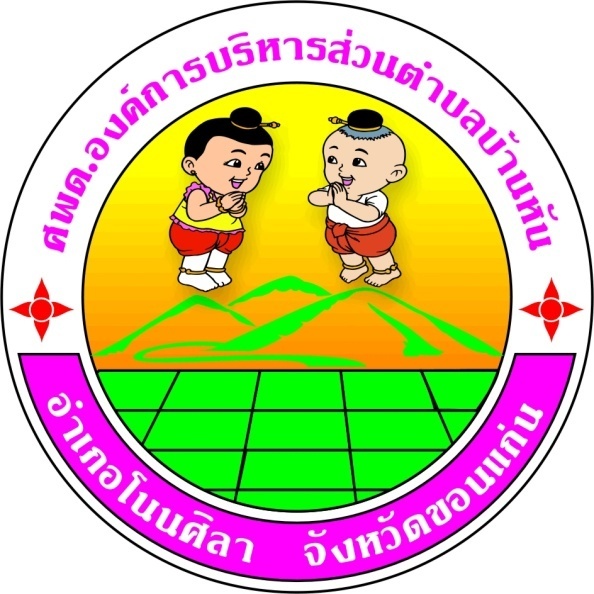 ศูนย์พัฒนาเด็กเล็กองค์การบริหารส่วนตำบลบ้านหันสังกัดองค์การบริหารส่วนตำบลบ้านหันตำบลบ้านหัน  อำเภอโนนศิลา  จังหวัดขอนแก่นคำนำ	แผนปฏิบัติการประจำปีการศึกษาหรือเรียกอีกอย่างว่าแผนปีการศึกษา  ประจำปีการศึกษา พ.ศ. 2565 ศูนย์พัฒนาเด็กเล็กองค์การบริหารส่วนตำบลบ้านหัน  ได้จัดทำขึ้นโดยการเห็นชอบของที่ประชุมคณะกรรมการบริหารศูนย์พัฒนาเด็กเล็ก  แผนปฏิบัติการประจำปีการศึกษาฉบับนี้  ได้กำหนดแนวนโยบายให้มีความสอดคล้องกับแผนขององค์การบริหารส่วนตำบลบ้านหัน  ในฐานะเป็นส่วนงานการหนึ่งขององค์การบริหารส่วนตำบลบ้านหัน  ได้ตระหนักถึงความสำคัญของเด็กนักเรียน  เยาวชน และประชาชนให้เด็กได้รับโภชนาการที่ดี  คนเก่งและมีความสุข  ซึ่งได้เล็งเห็นการพัฒนาคนและสังคมให้มีคุณภาพ  จัดให้มีการศึกษาเพื่อพัฒนาการทางด้านสติปัญญา  อารมณ์  สังคมที่ดีและเหมาะสม  ส่งเสริมให้มีแหล่งเรียนรู้และพัฒนาจิตใจ  เด็กนักเรียน  และประชาชนให้มีคุณธรรม  จริยธรรมและห่างไกลยาเสพติด	การจัดทำแผนปฏิบัติการประจำปีการศึกษา พ.ศ. 25565 ฉบับนี้  ศูนย์พัฒนาเด็กเล็กองค์การบริหารส่วนตำบลบ้านหัน   กองการศึกษา  ศาสนาและวัฒนธรรมองค์การบริหารส่วนตำบลบ้านหัน  ได้บรรจุแผนโครงการแนวทางการพัฒนาการศึกษาในด้านต่างๆ และส่วนหนึ่งได้รวบรวมข้อมูลจากแผนพัฒนาท้องถิ่นเป็นประโยชน์ต่อส่วนรวมและสอดคล้องกับความต้องการของประชาชนในเขตพื้นที่บริการเอาไว้ด้วย  						ศูนย์พัฒนาเด็กเล็กองค์การบริหารส่วนตำบลบ้านหัน    สารบัญ											หน้าคำนำบทที่  1  บทนำ									 	 1บทที่  2  ผลการจัดการศึกษาในปีงบประมาณที่ผ่านมา					 8บทที่  3  ยุทธศาสตร์และแนวทางการพัฒนา						1๗บทที่  4  บัญชีโครงการ/กิจกรรม  							๑๘บทที่  5  การติดตามและประเมินผลการนำแผนปฏิบัติการประจำปีศึกษาไปสู่การปฏิบัติ	33ภาคผนวก										๓4บทที่ 1บทนำ	ศูนย์พัฒนาเด็กเล็กองค์การบริหารส่วนตำบลบ้านหัน  ตำบลบ้านหัน  อำเภอโนนศิลา   จังหวัดขอนแก่น  สังกัด กองการศึกษาองค์การบริหารส่วนตำบลบ้านหัน จากนโยบายของผู้บริหารท้องถิ่น  ที่ต้องการส่งเสริมและพัฒนาเด็กปฐมวัยในพื้นที่  และเป็นการแบ่งเบาภาระของผู้ปกครองในการประกอบอาชีพ  โดยได้ทำการสำรวจความต้องการของชุมชน  วางแผนดำเนินการและจัดหางบประมาณในการก่อสร้างอาคารและจ้างบุคลากรมาปฏิบัติงานในศูนย์ฯ  โดยได้จัดตั้งศูนย์พัฒนาเด็กเล็กองค์การบริหารส่วนตำบลบ้านหัน  อย่างเป็นทางการขึ้นเมื่อวันที่  1  เดือน  กรกฎาคม  พ.ศ. 2551  ได้ดำเนินการอย่างต่อเนื่องมาจนถึงปัจจุบัน	จากเจตนารมณ์ในการจัดตั้งศูนย์ฯ  ที่มุ่งเน้นการพัฒนาเด็กเล็กให้มีคุณภาพ  แบ่งเบาภาระของพ่อแม่ผู้ปกครองเด็กเล็กในการเลี้ยงดูเด็ก  รวมทั้งการพัฒนาให้ก้าวทันต่อความเปลี่ยนแปลงที่จะเกิดขึ้น  เพื่อให้บรรลุตามเจตนารมณ์  ดังกล่าว  จึงได้กำหนดเป็นวิสัยทัศน์  พันธกิจและจุดมุ่งหมายเพื่อการพัฒนาของศูนย์พัฒนาเด็กเล็กองค์การบริหารส่วนตำบลบ้านหัน  ดังนี้	วิสัยทัศน์“ศูนย์พัฒนาเด็กเล็กน่าอยู่   เด็กมีความพร้อม ครูมีคุณธรรม” 	พันธกิจ1. พัฒนาปรับปรุงอาคารสถานที่ ให้สะอาด น่าดู น่าอยู่ น่าเรียน มีสิ่งแวดล้อมที่ดี มีความปลอดภัย เป็นที่ยอมรับของชุมชน และผู้มีส่วนเกี่ยวข้อง2. ส่งเสริมและพัฒนาให้เด็กมีพัฒนาการที่ดีสมวัยทั้ง 4 ด้าน คือ ร่างกาย อารมณ์ สังคม และสติปัญญา3. เสริมสร้างคุณธรรม จริยธรรมให้แก่เด็กเล็กและครูผู้ดูแลเด็กของศูนย์พัฒนาเด็กเล็ก4. ส่งเสริมชุมชนให้มีส่วนร่วมในการพัฒนาและจัดการศึกษา5. ส่งเสริม สนับสนุนการอนุรักษ์และสืบสานประเพณีท้องถิ่น	เป้าประสงค์	1. ศูนย์พัฒนาเด็กเล็กองค์การบริหารส่วนตำบลบ้านหัน มีบรรยากาศที่ดีสวยงาม ปลอดภัย เหมาะสมกับการเรียนรู้ของเด็กเล็ก2. เด็กเล็กมีพัฒนาการที่ดีสมวัยทั้ง 4 ด้าน คือ ร่างกาย อารมณ์ สังคม และสติปัญญา3. เด็กเล็กและผู้ดูแลเด็กเป็นผู้มีคุณธรรม จริยธรรมมีคุณลักษณะที่พึงประสงค์ 4. ผู้ปกครองและชุมชนมีส่วนร่วมในการพัฒนาและจัดการศึกษา5. ศูนย์พัฒนาเด็กเล็ก หน่วยงานของรัฐ และเอกชน มีความสัมพันธ์ที่ดีและมีความร่วมมือในการจัดการศึกษามากขึ้นจุดมุ่งหมายเพื่อการพัฒนาและตัวชี้วัดความสำเร็จจุดมุ่งหมายเพื่อการพัฒนาบทที่ 2ผลการจัดการศึกษาในปีงบประมาณที่ผ่านมาจากการประเมินตนเองของศูนย์พัฒนาเด็กเล็กองค์การบริหารส่วนตำบลบ้านหัน ปีการศึกษา 2564  มีผลการประเมิน ดังนี้	ผู้เรียนมีพัฒนาการที่ดีสมวัย มีคุณธรรม จริยธรรม และค่านิยมที่พึงประสงค์ เหมาะสมตามวัยและศักยภาพ อยู่ในระดับดี ผู้เรียน มีสุขภาพกายแข็งแรง ร่าเริงแจ่มใสเอื้อเฟื้อเผื่อแผ่ เห็นคุณค่าของศิลปวัฒนธรรม สามารถอยู่ร่วมกับผู้อื่นในสังคมได้อย่างมีความสุข	ครูผู้ดูแลเด็กเป็นผู้มีคุณธรรมจริยธรรมปฏิบัติหน้าที่การสอนด้วยความเอื้ออาทร  มีวิญญาณความเป็นครู และมี เจตคติที่ดี ต่อการสอนมีความตั้งใจ มีความรับผิดชอบ ได้รับการอบรม/พัฒนาด้านการจัดการเรียนการสอนอย่างต่อเนื่องสม่ำเสมอ พยายามที่จะปรับปรุงเทคนิคการสอน มีการจัดการเรียนการสอน  โดยเน้นให้ผู้เรียนปฏิบัติจริงในสถานการณ์จริงตามศักยภาพ	ผู้บริหารมีการวางแผนการพัฒนาด้านการศึกษาที่เป็นระบบ ส่งเสริมสนับสนุนงบประมาณในการจัดการศึกษาของศูนย์พัฒนาเด็กเล็กองค์การบริหารส่วนตำบลบ้านหันเป็นไปอย่างมีประสิทธิภาพ ตลอดจนมีการส่งเสริมให้ผู้ช่วยครูผู้ดูแลเด็กได้รับการพัฒนาตนเองอย่างต่อเนื่อง ซึ่งทำให้การปฏิบัติงานเป็นไปอย่างมีประสิทธิภาพ และสนับสนุนให้มีการติดตามประเมินผล และนำข้อมูลที่ได้จากการประเมินผลมาใช้ประโยชน์ในการปรับปรุงพัฒนางาน ให้เกิดประสิทธิภาพและคุณภาพอย่างต่อเนื่องศูนย์พัฒนาเด็กเล็กทำกิจกรรมร่วมกับชุมชนเป็นอย่างดี มีการประชุม วางแผน ดำเนินการจัดกิจกรรมต่างๆ ผลการดำเนินงานตามแผนยุทธศาสตร์ที่ผ่านมาศูนย์พัฒนาเด็กเล็กองค์การบริหารองค์การบริหารส่วนตำบลบ้านหัน  ได้ดำเนินงานภายใต้นโยบายของผู้บริหารและคณะกรรมการสถานศึกษา  โดยมีวิสัยทัศน์ “ศูนย์พัฒนาเด็กเล็กน่าอยู่ เด็กมีความพร้อม  ครูมีคุณธรรม” ซึ่งสถานศึกษาได้กำหนดไว้  6  ยุทธศาสตร์  15  กุลยุทธ์  ดังนี้	1.ยุทธศาสตร์ด้านการพัฒนาผู้เรียน1.1  ส่งเสริมการเรียนรู้จากประสบการณ์จริง1.2  การปลูกฝังค่านิยมรักษ์ความเป็นไทย1.3  การส่งเสริมพัฒนาการด้านร่างกาย จิตใจ อารมณ์และสังคม1.4  การปลูกฝังคุณค่าและความภาคภูมิใจในตนเอง1.5  การส่งเสริมคุณธรรม  จริยธรรม1.6  การดูแลช่วยเหลือนักเรียน	2. ยุทธศาสตร์การพัฒนา ด้านการส่งเสริมภาวะโภชนาการและสุขอนามัย2.1 การเสริมสร้างภาวะโภชนาการเด็ก2.2 การเฝ้าระวังภาวะสุขภาพเด็กปฐมวัย3. ยุทธศาสตร์การพัฒนาด้านอาคารสถานที่  สิ่งแวดล้อมและความปลอดภัยของศูนย์พัฒนาเด็กเล็ก		3.1 การพัฒนาสิ่งอำนวยความสะดวกแก่ผู้รับบริการ3.2 การพัฒนามาตรฐานอาคารเรียนและอาคาร3.3 การเฝ้าระวังทรัพย์สินของทางราชการ	4. ยุทธศาสตร์  ด้านส่งเสริมการมีส่วนร่วมและสนับสนุนทุกภาคส่วน4.1  ส่งเสริมให้ทุกภาคส่วนมีส่วนร่วมสนับสนุนและพัฒนาการศึกษา5. ยุทธศาสตร์  ด้านบุคลากร5.1 การพัฒนาองค์กรและระบบบริหารจัดการในองค์กร5.2 การส่งเสริมศักยภาพบุคลากรทางการศึกษา6. ยุทธศาสตร์  ด้านการจัดระบบประกันคุณภาพภายในศูนย์พัฒนาเด็กเล็ก    6.1 จัดทำระบบประกันคุณภาพภายในศูนย์พัฒนาเด็กเล็กอย่างต่อเนื่องตามระบบวงจรคุณภาพ PDCA1. ยุทธศาสตร์ด้านการพัฒนาผู้เรียนกลยุทธ์ ส่งเสริมการเรียนรู้จากประสบการณ์จริง ปลูกฝังคุณธรรม  จริยธรรมและค่านิยมที่พึงประสงค์  ให้ผู้เรียนมีความรับผิดชอบทางศีลธรรมและสังคมวัตถุประสงค์	1. เพื่อให้เด็กเกิดความคิดรวบยอด2.เพื่อให้เด็กได้รับประสบการณ์ตรงจากการเรียนรู้ด้วยการปฏิบัติจริง3. เพื่อพัฒนาผู้เรียนรอบด้าน4. เพื่อปลูกฝังคุณธรรม จริยธรรม และค่านิยมที่พึงประสงค์ให้แก่ผู้เรียน5. เพื่อให้ผู้เรียนมีคุณลักษณะที่พึงประสงค์(เป็นคนดี) ตามมาตรฐานการศึกษาของชาติงานที่ทำ        1. จัดการเรียนรู้ด้วยการลงมือปฏิบัติจริง	2. จัดให้เด็กได้ศึกษาเรียนรู้จากแหล่งเรียนรู้ในชุมชนและพื้นที่ใกล้เคียง	3. ปลูกฝังค่านิยมความเป็นไทยและการอนุรักษ์ภูมิปัญญาท้องถิ่น4. จัดกิจกรรมปลูกฝังคุณธรรม จริยธรรม และค่านิยมที่พึงประสงค์  ให้แก้ผู้เรียน ได้แก่  การจัด  กิจกรรมงานวันสำคัญทางศาสนา วันสำคัญของชาติ ฯลฯ		หน่วยงานรับผิดชอบ		- ศูนย์พัฒนาเด็กเล็กองค์การบริหารส่วนตำบลบ้านหัน	- กองการศึกษา ศาสนาและวัฒนธรรมองค์การบริหารส่วนตำบลบ้านหัน2. ยุทธศาสตร์การพัฒนา ด้านการส่งเสริมภาวะโภชนาการและสุขอนามัย	กลยุทธ์  การเสริมสร้างภาวะโภชนาการเด็กวัตถุประสงค์	1. เพื่อให้เด็กมีพัฒนาการด้านร่างกายสมวัย	2. เพื่อสร้างภูมิต้านทานโรคและภูมิคุ้มกันให้แก่เด็กงานที่ทำ	1. จัดหาอาหารกลางวัน และอาหารเสริม (นม) ที่มีคุณภาพและเพียงพอ	2. ส่งเสริมให้เด็กรู้จักการดูแลสุขภาพตัวเอง	หน่วยงานรับผิดชอบ		- ศูนย์พัฒนาเด็กเล็กองค์การบริหารส่วนตำบลบ้านหัน	- กองการศึกษา ศาสนาและวัฒนธรรมองค์การบริหารส่วนตำบลบ้านหัน3. ยุทธศาสตร์การพัฒนา ด้านอาคารสถานที่  สิ่งแวดล้อมและความปลอดภัยของศูนย์พัฒนาเด็กเล็กวัตถุประสงค์	1. มีอาคารเรียนและอาคารประกอบให้เพียงพอ	2. เพื่อให้อาคารเรียนและอาคารประกอบสะอาด  สะดวกและปลอดภัย	3. มีวัสดุอุปกรณ์ที่สนับสนุนการจัดการเรียนการสอนที่เพียงพอ	4. มีวัสดุอุปกรณ์และเครื่องใช้อย่างเพียงพองานที่ทำ	1. ตรวจสอบวัสดุอุปกรณ์ที่ชำรุด	2. ปรับปรุงซ่อมบำรุงให้อยู่ในสภาพใช้งานได้ดี	3. ดูแลทำความสะอาดอาคารและบริเวณต่างๆ 	4. จัดหาวัสดุอุปกรณ์และเครื่องใช้ให้เพียงพอ	หน่วยงานรับผิดชอบ		- ศูนย์พัฒนาเด็กเล็กองค์การบริหารส่วนตำบลบ้านหัน	- กองการศึกษา ศาสนาและวัฒนธรรมองค์การบริหารส่วนตำบลบ้านหัน4.  ยุทธศาสตร์ การส่งเสริมการมีส่วนร่วมและสนับสนุนทุกภาคส่วน         กลยุทธ์  ส่งเสริมให้ทุกภาคส่วนมีส่วนร่วมและพัฒนาการศึกษาวัตถุประสงค์	1. เพื่อให้ผู้ปกครองได้ทราบและเข้าใจถึงการจัดการศึกษาเพื่อเตรียมความพร้อมสำหรับเด็กปฐมวัย	2. เพื่อเผยแพร่ความรู้และแนวคิดเกี่ยวกับการพัฒนาเด็กให้ผู้ปกครองได้ตระหนักและเห็นคุณค่าของการเตรียมความพร้อมเด็ก	3. เพื่อสร้างความเข้าใจอันดีระหว่างศูนย์ฯและผู้ปกครอง	4. เพื่อสร้างเครือข่ายประชุม  วางแผนงานการศึกษาของศูนย์พัฒนาเด็กเล็ก อบต.บ้านหัน	5. เพื่อให้ทราบข้อมูลพื้นฐานเด็กที่จะนำมาช่วยส่งเสริมและสนับสนุนพัฒนาการด้านต่างๆงานที่ทำ	1. ปฐมนิเทศและประชุมผู้ปกครองอย่างน้อย ปีละ 2 ครั้ง	2. เกิดการพัฒนางานการศึกษา	3. เกิดเครือข่ายทางการศึกษาของ ศพด.อบต.บ้านหัน 	4. ทราบข้อมูลเด็กและให้การส่งเสริมพัฒนาการเด็กได้เหมาะสม	หน่วยงานรับผิดชอบ		- ศูนย์พัฒนาเด็กเล็กองค์การบริหารส่วนตำบลบ้านหัน	- กองการศึกษา ศาสนาและวัฒนธรรมองค์การบริหารส่วนตำบลบ้านหัน5. ยุทธศาสตร์การพัฒนา ด้านบุคลากรวัตถุประสงค์	1. เพื่อเพิ่มทักษะและความรู้แก่บุคลากร	2. เพื่อเสริมสร้างคุณธรรมและจริยธรรมแก่บุคลากร	3. เพื่อพัฒนามาตรฐานวิชาชีพบุคลากรทางการศึกษางานที่ทำ	1. ส่งเสริมให้บุคลากรได้รับการศึกษาต่อในระดับสูงขึ้น	2. ส่งเสริมให้บุคลากรได้รับการฝึกอบรมเพิ่มความรู้ในวิชาชีพ	3. จัดกิจกรรมศึกษาดูงานและศึกษาแหล่งเรียนรู้ภายนอก		หน่วยงานรับผิดชอบ		- ศูนย์พัฒนาเด็กเล็กองค์การบริหารส่วนตำบลบ้านหัน	- กองการศึกษา ศาสนาและวัฒนธรรมองค์การบริหารส่วนตำบลบ้านหัน 6. ยุทธศาสตร์การพัฒนา ด้านการจัดระบบประกันคุณภาพภายในศูนย์พัฒนาเด็กเล็กวัตถุประสงค์	1. เพื่อพัฒนาจัดทำแผนดำเนินการและประเมินคุณภาพการศึกษา	2. เพื่อจัดทำระบบประกันคุณภาพภายในศูนย์พัฒนาเด็กเล็กอย่างต่อเนื่องตามระบบวงจรคุณภาพ PDCAงานที่ทำ	1. จัดทำประกันคุณภาพภายในสถานศึกษาหน่วยงานรับผิดชอบ		- ศูนย์พัฒนาเด็กเล็กองค์การบริหารส่วนตำบลบ้านหัน	- กองการศึกษา ศาสนาและวัฒนธรรมองค์การบริหารส่วนตำบลบ้านหันบทที่ 3ยุทธศาสตร์และกลยุทธ์บทที่ 4บัญชีโครงการ/กิจกรรมในปีงบประมาณ พ.ศ. 2565 ศูนย์พัฒนาเด็กเล็กองค์การบริหารส่วนตำบลบ้านหันมีโครงการ/กิจกรรมจำแนกยุทธศาสตร์และกลยุทธ์พัฒนาการศึกษาของศูนย์พัฒนาเด็กเล็กองค์การบริหารส่วนตำบลบ้านหัน   ดังนี้4.1 บัญชีโครงการ/กิจกรรม4.2 รายละเอียดโครงการ/กิจกรรม	    1. ยุทธศาสตร์ที่  ด้านการพัฒนาผู้เรียน	1.1 กลยุทธ์  การส่งเสริมการเรียนรู้จากประสบการณ์จริง1.2 กลยุทธ์  การปลูกฝังค่านิยมรักษ์ความเป็นไทย1.3  กลยุทธ์  การส่งเสริมพัฒนาการด้านร่างกาย  อารมณ์  จิตใจ  สังคมและสติปัญญา1.4  กลยุทธ์ การปลูกฝังคุณค่าและความภาคภูมิใจในตนเอง1.5  กลยุทธ์ การส่งเสริมคุณธรรม  จริยธรรม1.6  กลยุทธ์  การดูแลช่วยเหลือนักเรียน2. ยุทธศาสตร์การพัฒนาที่  ด้านการส่งเสริมภาวะโภชนาการและสุขอนามัย	2.1  กลยุทธ์  การเสริมสร้างภาวะโภชนาการเด็ก2.2 กลยุทธ์ การเฝ้าระวังภาวะสุขภาพเด็กปฐมวัย3. ยุทธศาสตร์ที่ ด้านอาคารสถานที่  สิ่งแวดล้อม  และความปลอดภัยของศูนย์พัฒนาเด็กเล็ก      3.1  กลยุทธ์  การพัฒนาสิ่งอำนวยความสะดวกแก่ผู้รับบริการ3.2 กลยุทธ์  การพัฒนามาตรฐานอาคารเรียนและอาคารประกอบ3.3  กลยุทธ์ การเฝ้าระวังทรัพย์สินของทางราชการ4. ยุทธศาสตร์ที่   ด้านส่งเสริมการมีส่วนร่วมและสนับสนุนทุกภาคส่วน	4.1  กลยุทธ์  ส่งเสริมให้ทุกภาคส่วนมีส่วนร่วมสนับสนุนและพัฒนาการศึกษา5. ยุทธศาสตร์ที่   ด้านบุคลากร        5.1  กลยุทธ์ การพัฒนาองค์กรและระบบบริหารจัดการในองค์กร5.2  กลยุทธ์ การส่งเสริมศักยภาพบุคลากรทางการศึกษา6. ยุทธศาสตร์ที่   ด้านการจัดระบบประกันคุณภาพภายในศูนย์พัฒนาเด็กเล็ก	6.1  กลยุทธ์  การประกันคุณภาพภายในศูนย์พัฒนาเด็กเล็กอย่างต่อเนื่องตามระบบวงจรคุณภาพ PDCAบทที่ 5การติดตามและประเมินผลการนำแผนปฏิบัติการประจำปีการศึกษาไปสู่การปฏิบัติ5.1 คณะกรรมการการติดตามและประเมินผลการนำแผนปฏิบัติการประจำปีการศึกษาไปสู่การปฏิบัติคณะกรรมการการติดตามและประเมินผลการนำแผนพัฒนาการศึกษาไปสู่การปฏิบัติคำสั่งองค์การบริหารส่วนบ้านหัน  ที่  ๐๐๙/256๕   ลงวันที่  ๑๑  มกราคม  256๕  โดยความเห็นชอบของคณะกรรมการสถานศึกษาของศูนย์พัฒนาเด็กเล็กองค์การบริหารส่วนตำบลบ้านหัน  ในคราวประชุมครั้ง  ๑/256๕  เมื่อวันที่ ๘  เมษายน  256๕  ได้แต่งตั้งคณะกรรมการติดตามและประเมินผลการนำแผนพัฒนาการศึกษาไปสู่การปฏิบัติดังนี้1. นายนรังสรรค์  ศรีเมืองช่าง	นายกองค์การบริหารส่วนตำบลบ้านหัน	ประธานกรรมการ	2. นางพานิจ ทำสีทา		รองปลัดฯรักษาการ ผอ.การกองการศึกษาฯ      กรรมการ3. นายธวัชชัย  กุลเมือง  	           ผู้ทรงวุฒิทางการศึกษา           	                 กรรมการ๔. นายถาวร  บัวแพร		ผู้แทนสมาชิก อบต.บ้านหัน		      กรรมการ๕. นายบุญถม บุญรวม		ผู้แทนชุมชน	  		                 กรรมการ๖. นางทองทัศน์ ทองจันทร์	ผู้แทนผู้ปกครอง			      	      กรรมการ๗. นางถวิลวงษ์  ศรีโฮมจันทร์	หัวหน้าศูนย์พัฒนาเด็กเล็กฯ		      กรรมการ๘. นางสาวรัตนา  ชาวโพธิ์      	นักวิชาการศึกษา				กรรมการ/เลขานุการทั้งนี้ให้คณะกรรมการติดตามและประเมินผลการนาแผนปฏิบัติการประจำปีการศึกษาไปสู่การปฏิบัติให้คณะกรรมการติดตามและประเมินผลแผนพัฒนามีอำนาจหน้าที่ดังนี้1. กำหนดแนวทางวิธีการในการติดตามและประเมินผลแผนพัฒนา2. ดำเนินการติดตามและประเมินผลแผนพัฒนา3. รายงานผลและเสนอความเห็นซึ่งได้จากการติดตามและประเมินผลแผนพัฒนาต่อผู้อานวยการสถานศึกษา/ หัวหน้าศูนย์พัฒนาเด็กเล็กเพื่อให้ผู้อานวยการสถานศึกษา/หัวหน้าศูนย์พัฒนาเด็กเล็กเสนอต่อคณะกรรมการสถานศึกษาคณะกรรมการสถานศึกษาขององค์กรปกครองส่วนท้องถิ่นผู้บริหารท้องถิ่นและประกาศผลการติดตามและประเมินผลให้ประชาชนในท้องถิ่นทราบโดยทั่วกันอย่างน้อยภาคเรียนละ  1  ครั้งทั้งนี้ให้ปิดประกาศโดยเปิดเผยไม่น้อยกว่า  30  วัน5.2  วิธีการติดตามและประเมนผลการนาแผนปฏิบัติการประจำปีการศึกษาไปสู่การปฏิบัติจะเริ่มต้นจากศูนย์พัฒนาเด็กเล็กองค์การบริหารส่วนตำบลบ้านหันออกคำสั่งแต่งตั้งคณะกรรมการติดตามและประเมินผลการนำแผนยุทธศาสตร์การพัฒนาการศึกษาไปสู่การปฏิบัติแล้วจัดการประชุมคณะกรรมการติดตามประเมินผลฯเพื่อร่วมกันพิจารณากำหนดแนวทางวิธีการในการติดตามและประเมินผลฯโดยประเมินผลสำเร็จเป็นรายโครงการและประเมินผลสำเร็จทุกจุดมุ่งหมายเพื่อการพัฒนาว่าเป็นไปตามเป้าหมายที่กำหนดหรือไม่ทั้งนี้ควรประเมินผลทั้งระบบกล่าวคือประเมินทั้งปัจจัยที่ใช้ผลผลิตที่ได้รับและผลลัพธ์ที่เกิดขึ้นเพื่อจะได้ทราบถึงปัญหาอุปสรรคที่เกิดขึ้นสำหรับนำไปใช้เป็นข้อมูลประกอบการกำหนดแนวทางในการแก้ไขปัญหาต่อไป5.3  ห้วงระยะเวลาในการติดตามและประเมินผลการนำแผนปฏิบัติการประจำปีการศึกษาไปสู่การปฏิบัติการติดตามและประเมินผลการนำแผนปฏิบัติการประจำปีการศึกษาไปสู่การปฏิบัติอย่างน้อยปีละ  1  ครั้งภายในเดือนธันวาคมของทุกปีทั้งนี้ให้ปิดประกาศโดยเปิดเผยไม่น้อยกว่า  30  วันภาคผนวก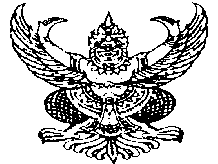 ประกาศศูนย์พัฒนาเด็กเล็กองค์การบริหารส่วนตำบลบ้านหันเรื่อง  ประกาศใช้แผนปฏิบัติการประจำปีการศึกษา พ.ศ. ๒๕๖5--------------------------------------	ตามที่ศูนย์พัฒนาเด็กเล็กองค์การบริหารส่วนตำบลบ้านหัน  ได้จัดทำแผนปฏิบัติการประจำปีการศึกษา พ.ศ. ๒๕๖5 ขึ้น  เพื่อทำให้การบริหารงานของศูนย์พัฒนาเด็กเล็กองค์การบริหารส่วนตำบลบ้านหัน  เป็นไปอย่างมีประสิทธิภาพ  ส่งผลให้ผู้เรียนมีคุณภาพตามมาตรฐานที่กรมส่งเสริมการปกครองท้องถิ่นกำหนด  นอกจากนั้นทำให้การจัดการศึกษาของศูนย์พัฒนาเด็กเล็กองค์การบริหารส่วนตำบลบ้านหัน  มีความพร้อมในการจัดการศึกษาให้กับเด็กเล็กมีคุณภาพ  เป็นที่ยอมรับต่อชุมชน  สังคม		บัดนี้  แผนปฏิบัติการประจำปีการศึกษา พ.ศ. ๒๕๖5  ของศูนย์พัฒนาเด็กเล็กองค์การบริหารส่วนตำบลบ้านหัน  ได้รับความเห็นชอบจากคณะกรรมการสถานศึกษาศูนย์พัฒนาเด็กเล็กองค์การบริหารส่วนตำบลบ้านหัน  ในคราวคณะกรรมการ  ครั้งที่  1/๒๕๖4  วันที  ๑๕  กันยายน  ๒๕๖4  เป็นที่เรียบร้อยแล้ว  ศูนย์พัฒนาเด็กเล็กองค์การบริหารส่วนตำบลบ้านหัน  จึงประกาศใช้แผนปฏิบัติการประจำปีการศึกษา  พ.ศ. ๒๕๖5  นับตั้งแต่บัดนี้เป็นต้นไป		ทั้งนี้  ประชาชนสามารถตรวจสอบรายละเอียดได้ทางเว็บไซต์  www.bannhun_๙๙@hotmail.co.th  องค์การบริหารส่วนตำบลบ้านหัน  อำเภอโนนศิลา  จังหวัดขอนแก่น  หรือติดต่อขอข้อมูลได้  ณ ศูนย์ข้อมูลข่าวสารทางราชการขององค์การบริหารส่วนตำบลบ้านหัน  	จึงประกาศให้ทราบโดยทั่วกัน			ประกาศ  ณ  วันที่  ๑๕  เดือน  กันยายน  พ.ศ. ๒๕๖๔				                  (นางถวิลวงษ์  ศรีโฮมจันทร์)                                                                   ครูชำนาญการ				หัวหน้าศูนย์พัฒนาเด็กเล็กองค์การบริหารส่วนตำบลบ้านหันจุดมุ่งหมายเพื่อการพัฒนาตัวชี้วัดข้อมูลปัจจุบันเป้าหมาย (Targets)เป้าหมาย (Targets)เป้าหมาย (Targets)เป้าหมาย (Targets)เป้าหมาย (Targets)(GoaIs)(KPIs)(BaseIine Data) ปี 61ปี 62ปี 63ปี 64ปี 65เด็กมีพัฒนาการโดยองค์รวมตามศักยภาพและมาตรฐานคุณลักษณะที่พึงประสงค์ร้อยละของเด็กที่มีคุณลักษณะที่พึงประสงค์ระดับดี๑๐๐80909598100เด็กมีพัฒนาการโดยองค์รวมตามศักยภาพและมาตรฐานคุณลักษณะที่พึงประสงค์ความพึงพอใจของสถานศึกษาที่เด็กเข้ารับบริการในระดับที่สูงขึ้นมากที่สุดมากมากมากที่สุดมากที่สุดมากที่สุดเด็กมีร่างกายเจริญเติบโตตามวัยและมีสุขนิสัยที่ดี ร้อยละของเด็กที่ร่างกายเจริญเติบโตตามวัย1008085100100100เด็กมีร่างกายเจริญเติบโตตามวัยและมีสุขนิสัยที่ดีร้อยละของเด็กที่มีสุขอนามัยที่ดี1008590100100100เด็กมีความสุขและได้รับความปลอดภัย ร้อยละของเด็กที่ไม่ได้รับอันตรายต่อร่างกายรุนแรง000000เด็กมีความสุขและได้รับความปลอดภัย ร้อยละของเด็กที่มารับบริการโดยเฉลี่ย/วัน95859095100100เด็กมีความสุขและได้รับความปลอดภัย จำนวนครั้งที่เกิดโรคติดต่อในศูนย์ฯ000000บุคลากรมีจรรยาบรรณในวิชาชีพและประพฤติตนเป็นแบบอย่างที่ดีความพึงพอใจที่ผู้ปกครองมีต่อบุคลากรมากที่สุดมากมากมากที่สุดมากที่สุดมากที่สุดบุคลากรมีจรรยาบรรณในวิชาชีพและประพฤติตนเป็นแบบอย่างที่ดีร้อยละของบุคลากรที่ได้รับการฝึกอบรม,ศึกษาดูงานในแต่ละปีการศึกษา40100100100100100ชุมชนมีส่วนร่วมในการบริหารจัดการศูนย์พัฒนาเด็กเล็ก จำนวนกิจกรรมที่ชุมชนมีส่วนร่วมในการบริหารจัดการศูนย์ฯ355566ชุมชนมีส่วนร่วมในการบริหารจัดการศูนย์พัฒนาเด็กเล็ก จำนวนกิจกรรมที่ศูนย์พัฒนาเด็กเล็กมีส่วนร่วมกับชุมชน355566รายละเอียดตัวชี้วัด1. ตัวชี้วัด : ร้อยละของเด็กที่มีคุณลักษณะที่พึงประสงค์ระดับดี2. ขอบเขตความหมาย : คุณลักษณะที่พึงประสงค์ หมายถึง คุณลักษณะที่พึงประสงค์ของเด็กปฐมวัยในแต่ละช่วงอายุตามหลักสูตรการศึกษาปฐมวัยกำหนด3. หน่วยวัด : ร้อยละ4. เป้าหมาย/เกณฑ์ปี (2561 - 2565) : ร้อยละ ๑๐๐%ของเด็กนักเรียนที่มารับบริการ5. วิธีการคำนวณ : จำนวนนักเรียนที่มีคุณลักษณะที่พึงประสงค์  × 100                     จำนวนนักเรียนที่มารับบริการศูนย์ฯ6. ข้อมูลปัจจุบัน :๑๐๐7. แหล่งข้อมูล/วิธีการเก็บรวมรวมข้อมูล : สมุดบันทึกสุขภาพและพัฒนาการ (ศพด.01)8. ความถี่ในการเก็บรวมรวมข้อมูล/รายงาน : ภาคเรียนละ 1 ครั้งรายละเอียดตัวชี้วัด1. ตัวชี้วัด :ความพึงพอใจของสถานศึกษาที่เด็กเข้ารับบริการในระดับที่สูงขึ้น2. ขอบเขตความหมาย :ความพึงพอใจหมายถึง ระดับความพึงพอใจโดยเฉลี่ยจากแบบสอบถามสถานศึกษาหมายถึงสถานศึกษาที่รับช่วงต่อในการพัฒนาเด็กจากศูนย์ฯ3. หน่วยวัด : ระดับความพึงพอใจ4. เป้าหมาย/เกณฑ์ปี (2561 -2565) : พึงพอใจมากที่สุด5. วิธีการคำนวณ :ผลรวมของระดับความพึงพอใจระดับคะแนนรวมของความพึงพอใจ6. ข้อมูลปัจจุบัน :มากที่สุด7. แหล่งข้อมูล/วิธีการเก็บรวมรวมข้อมูล :แบบสอบถามความพึงพอใจของสถานศึกษาที่รับช่วงต่อ8. ความถี่ในการเก็บรวมรวมข้อมูล/รายงาน : ภาคเรียนละ 1 ครั้งรายละเอียดตัวชี้วัด1. ตัวชี้วัด : ร้อยละของเด็กที่ร่างกายเจริญเติบโตตามวัย2. ขอบเขตความหมาย : ร่างกายเจริญเติบโตตามวัย หมายถึง เด็กที่มีน้ำหนักเทียบกับส่วนสูงตามเกณฑ์ที่กรมอนามัยกำหนด เด็กหมายถึง เด็กที่มารับบริการศูนย์พัฒนาเด็กเล็กในปีนั้นๆ3. หน่วยวัด : ร้อยละ4. เป้าหมาย/เกณฑ์ปี (2561 -2565) : ร่างกายเจริญเติบโตตามวัยร้อยละ955. วิธีการคำนวณ : จำนวนเด็กที่ร่างกายเจริญเติบโตตามวัย   × 100  จำนวนนักเรียนที่มารับบริการทั้งหมด6. ข้อมูลปัจจุบัน :1007. แหล่งข้อมูล/วิธีการเก็บรวมรวมข้อมูล : แบบบันทึกพัฒนาการเด็ก8. ความถี่ในการเก็บรวมรวมข้อมูล/รายงาน : ภาคเรียนละ 1 ครั้งรายละเอียดตัวชี้วัด1. ตัวชี้วัด :ร้อยละของเด็กที่มีสุขภาพดี2. ขอบเขตความหมาย :สุขภาพดี หมายถึง เด็กที่ไม่เจ็บป่วยหนักจนต้องหยุดเรียน เด็ก หมายถึง เด็กที่มารับบริการภายในศูนย์ฯ3. หน่วยวัด : ร้อยละ4. เป้าหมาย/เกณฑ์ปี (2561 -2565) : ร้อยละ  80ของเด็กที่มารับบริการ5. วิธีการคำนวณ :เด็กที่สุข× 100จำนวนเด็กที่มารับการบริการทั้งหมด6. ข้อมูลปัจจุบัน :1007. แหล่งข้อมูล/วิธีการเก็บรวมรวมข้อมูล :สถิติการลา / สอบถามผู้ปกครองเด็ก8. ความถี่ในการเก็บรวมรวมข้อมูล/รายงาน : ทุกวันรายละเอียดตัวชี้วัด1. ตัวชี้วัด :ร้อยละของเด็กที่ไม่ได้รับอันตรายต่อร่างกายรุนแรง2. ขอบเขตความหมาย :เด็ก หมายถึง เด็กที่มารับบริการศูนย์ฯ                            อันตรายรุนแรง หมายถึง อาการบาดเจ็บจากอุบัติเหตุจนต้องนำส่งสถานพยาบาล3. หน่วยวัด : ร้อยละ4. เป้าหมาย/เกณฑ์ปี (2561 -2565) : ร้อยละ  1005. วิธีการคำนวณ :เด็กที่ไม่ได้รับอันตรายต่อร่างกายรุนแรง× 100จำนวนเด็กที่มารับการบริการทั้งหมด6. ข้อมูลปัจจุบัน :07. แหล่งข้อมูล/วิธีการเก็บรวมรวมข้อมูล :บันทึกรายงานประจำเดือน ศพด.8. ความถี่ในการเก็บรวมรวมข้อมูล/รายงาน : ทุกวันรายละเอียดตัวชี้วัด1. ตัวชี้วัด :ร้อยละของเด็กที่มารับบริการโดยเฉลี่ยต่อวัน2. ขอบเขตความหมาย :เด็ก หมายถึง เด็กที่มารับบริการศูนย์ฯเด็กที่มารับบริการ หมายถึง เด็กที่ผู้ปกครองนำมาส่งและรับกลับในแต่ละวันที่เปิด                               ให้บริการ3. หน่วยวัด : ร้อยละ4. เป้าหมาย/เกณฑ์ปี (2561 -2565) : ร้อยละ  955. วิธีการคำนวณ:จำนวนเด็กที่มารับบริการในแต่ละวัน× 100จำนวนเด็กที่สมัครเข้ารับการบริการทั้งหมด6. ข้อมูลปัจจุบัน :907. แหล่งข้อมูล/วิธีการเก็บรวมรวมข้อมูล :บันทึกการรับ – ส่ง8. ความถี่ในการเก็บรวมรวมข้อมูล/รายงาน : ทุกวันรายละเอียดตัวชี้วัด1. ตัวชี้วัด :จำนวนครั้งที่เกิดโรคติดต่อในศูนย์พัฒนาเด็กเล็ก2. ขอบเขตความหมาย :ศูนย์พัฒนาเด็กเล็ก หมายถึง ศูนย์พัฒนาเด็กเล็กในสังกัด อบต.บ้านหัน โรคติดต่อ หมายถึง โรคติดต่อที่เกิดขึ้นกับเด็กที่มารับบริการ3. หน่วยวัด : ครั้ง4. เป้าหมาย/เกณฑ์ปี (2561 -2565) : 0ครั้ง5. วิธีการคำนวณ :   แจงนับ หาผลรวมจำนวนครั้งที่เกิดโรคติดต่อ            6. ข้อมูลปัจจุบัน :0 ครั้ง7. แหล่งข้อมูล/วิธีการเก็บรวมรวมข้อมูล :รายงานประจำเดือนศูนย์พัฒนาเด็กเล็ก8. ความถี่ในการเก็บรวมรวมข้อมูล/รายงาน : เดือนละครั้งรายละเอียดตัวชี้วัด1. ตัวชี้วัด :ความพึงพอใจที่ผู้ปกครองมีต่อบุคลากร2. ขอบเขตความหมาย :บุคลากร หมายถึง ครูผู้ดูแลเด็ก ผู้ดูแลเด็ก ลูกจ้างทั่วไป แม่บ้าน ของ ศพด.ความพึงพอใจ หมายถึง ระดับความคิดเห็นต่อบุคลากร3. หน่วยวัด : ระดับความพึงพอใจ เช่น น้อยที่สุด น้อย ปานกลาง มาก มากที่สุด4. เป้าหมาย/เกณฑ์ปี (2561 -2565) : ระดับความพึงพอใจ5. วิธีการคำนวณ :       ผลรวมของระดับความพึงพอใจ                          ระดับคะแนนรวมของความพึงพอใจ             6. ข้อมูลปัจจุบัน :มาก7. แหล่งข้อมูล/วิธีการเก็บรวมรวมข้อมูล :แบบสำรวจความพึงพอใจของผู้ปกครอง8. ความถี่ในการเก็บรวมรวมข้อมูล/รายงาน : เดือนละครั้งรายละเอียดตัวชี้วัด1. ตัวชี้วัด :ร้อยละของบุคลากรที่ได้รับการฝึกอบรม ศึกษาดูงานในแต่ละปีการศึกษา2. ขอบเขตความหมาย :บุคลากร หมายถึง ครูผู้ดูแลเด็ก ผู้ดูแลเด็ก ลูกจ้างทั่วไป ศูนย์พัฒนาเด็กเล็กการฝึกอบรม หมายถึง การพัฒนาความรู้ในเรื่องที่เกี่ยวข้องกับตำแหน่งหน้าที่การศึกษาดูงาน หมายถึง การศึกษาเรียนรู้แหล่งเรียนรู้นอกสถานที่ ที่เกี่ยวข้องกับการปฏิบัติงาน                          3. หน่วยวัด : ร้อยละ4. เป้าหมาย/เกณฑ์ปี (2561 -2565) : ร้อยละ955. วิธีการคำนวณ :จำนวนบุคลากรที่ผ่านการฝึกอบรมศึกษาดูงาน× 100 จำนวนบุคลากรทั้งหมด         6. ข้อมูลปัจจุบัน :ร้อยละ 1007. แหล่งข้อมูล/วิธีการเก็บรวมรวมข้อมูล :บันทึกขออนุญาตเดินทางไปราชการ,วุฒิบัตร8. ความถี่ในการเก็บรวมรวมข้อมูล/รายงาน :ปีละครั้งรายละเอียดตัวชี้วัด1. ตัวชี้วัด :จำนวนกิจกรรมที่ชุมชนมีส่วนร่วมในการบริหารจัดการศูนย์พัฒนาเด็กเล็ก2. ขอบเขตความหมาย :ชุมชน หมายถึง หมู่บ้านในเขตพื้นที่บริการของศูนย์พัฒนาเด็กเล็กในสังกัดอบต.บ้านหัน การมีส่วนร่วม หมายถึง การมีส่วนร่วมในการดำเนินงานตามมาตรฐานดำเนินงานศูนย์                            พัฒนาเด็กเล็กทั้ง 6ด้าน3. หน่วยวัด : กิจกรรม/โครงการ4. เป้าหมาย/เกณฑ์ปี (2561 -2565) : 6กิจกรรม/โครงการ5. วิธีการคำนวณ :   แจงนับ หาผลรวมจำนวนกิจกรรมที่ชุมชนมีส่วนร่วม6. ข้อมูลปัจจุบัน :3 กิจกรรม/โครงการ7. แหล่งข้อมูล/วิธีการเก็บรวมรวมข้อมูล :บันทึกการลงรายมือชื่อ,หนังสือเชิญร่วมกิจกรรม,ภาพถ่าย8. ความถี่ในการเก็บรวมรวมข้อมูล/รายงาน : ภาคละครั้งรายละเอียดตัวชี้วัด1. ตัวชี้วัด :จำนวนกิจกรรมที่ศูนย์พัฒนาเด็กเล็กมีส่วนร่วมกับชุมชน2. ขอบเขตความหมาย :กิจกรรม หมายถึง งานประเพณี หรือกิจกรรมอื่นๆ ที่จัดภายในชุมชนโดยชุมชน เป็นเจ้าภาพในการจัด ชุมชน หมายถึง ชุมชนในเขตพื้นที่บริหารของศูนย์พัฒนาเด็กเล็ก3. หน่วยวัด : กิจกรรม/โครงการ4. เป้าหมาย/เกณฑ์ปี (2561-2565) : 6กิจกรรม/โครงการ5. วิธีการคำนวณ :   แจงนับ หาผลรวมจำนวนกิจกรรม/โครงการที่ศูนย์ฯเข้าร่วมกับชุมชน6. ข้อมูลปัจจุบัน : 3 กิจกรรม/โครงการ7. แหล่งข้อมูล/วิธีการเก็บรวมรวมข้อมูล :บันทึกขออนุมัติเข้าร่วมกิจกรรม,ภาพถ่าย8. ความถี่ในการเก็บรวมรวมข้อมูล/รายงาน : ภาคละครั้งที่โครงการ/กิจกรรมโครงการ/กิจกรรมวัตถุประสงค์วัตถุประสงค์วัตถุประสงค์เป้าหมายเป้าหมายผลการดำเนินเชิงคุณภาพและข้อเสนอแนะที่โครงการ/กิจกรรมโครงการ/กิจกรรมที่ตั้งไว้ที่ตั้งไว้ผลการดำเนินงานที่ตั้งไว้ผลการดำเนินงานผลการดำเนินเชิงคุณภาพและข้อเสนอแนะ1โครงการทัศนศึกษาสำหรับศูนย์พัฒนาเด็กเล็กโครงการทัศนศึกษาสำหรับศูนย์พัฒนาเด็กเล็กเพื่อเสริมสร้างให้เด็กได้เรียนรู้นอกสถานที่เกิดการใฝ่รู้อย่างต่อเนื่องและมีความสุขเพื่อเสริมสร้างให้เด็กได้เรียนรู้นอกสถานที่เกิดการใฝ่รู้อย่างต่อเนื่องและมีความสุขเด็กได้เรียนรู้นวัตกรรมระดับปฐมวัยจากแหล่งเรียนรู้จริงเกิดการใฝ่รู้อย่าง1.เด็กระดับปฐมวัยในศูนย์ฯ2.ผู้ปกครอง 3.ครู/ผู้ดูแลเด็ก/นักวิชาการศึกษาไม่สามารถจัดกิจกรรมได้เนื่องจากติดสถานการณ์โรคไวรัสโคโรน่า 19(COVID-19)ไม่สามารถจัดกิจกรรมได้เนื่องจากติดสถานการณ์โรคไวรัสโคโรน่า 19(COVID-19)ที่โครงการ/กิจกรรมโครงการ/กิจกรรมวัตถุประสงค์วัตถุประสงค์วัตถุประสงค์เป้าหมายเป้าหมายผลการดำเนินเชิงคุณภาพและข้อเสนอแนะที่โครงการ/กิจกรรมโครงการ/กิจกรรมที่ตั้งไว้ที่ตั้งไว้ผลการดำเนินงานที่ตั้งไว้ผลการดำเนินงานผลการดำเนินเชิงคุณภาพและข้อเสนอแนะ2โครงการวันแม่แห่งชาติโครงการวันแม่แห่งชาติเพื่อให้เด็กนักเรียนได้แสดงออกถึงความรักความกตัญญูต่อแม่เพื่อให้เด็กนักเรียนได้แสดงออกถึงความรักความกตัญญูต่อแม่เด็กได้แสดงความกตัญญูต่อแม่และแสดงออกถึงความจงรักภักดีต่อพระนางเจ้าฯเด็กนักเรียนและแม่/ครู/ผู้ดูแลเด็ก/นักวิชาการ/เจ้าหน้าที่ อบต.ไม่สามารถจัดกิจกรรมได้เนื่องจากติดสถานการณ์โรคไวรัสโคโรน่า 19(COVID-19)ไม่สามารถจัดกิจกรรมได้เนื่องจากติดสถานการณ์โรคไวรัสโคโรน่า 19(COVID-19)3โครงการกิจกรรมวันขึ้นปีใหม่โครงการกิจกรรมวันขึ้นปีใหม่เพื่อให้เด็กสนุกสนานกับการแลกเปลี่ยนของขวัญเพื่อให้เด็กสนุกสนานกับการแลกเปลี่ยนของขวัญเด็กมีความสนุกสนานตื่นเต้นกับของขวัญที่เด็กได้รับเด็กนักเรียนและครู/ผู้ดูแล,นักวิชาการ/เจ้าหน้าที่ อบต.เด็กมีความสนุกสนานตื่นเต้นกับของขวัญที่เด็กได้รับเพื่อให้เด็กสนุกสนานกับการแลกเปลี่ยนของขวัญ4โครงการสนับสนุนค่าใช้จ่ายการบริหารสถานศึกษาค่าจัดสรรวัสดุสื่อการเรียนการสอน-รายหัวนักเรียนโครงการสนับสนุนค่าใช้จ่ายการบริหารสถานศึกษาค่าจัดสรรวัสดุสื่อการเรียนการสอน-รายหัวนักเรียนเพื่อเป็นการเสริมสร้างพัฒนาการนักเรียนไปตามวัยอย่างเหมาะสมเพื่อเป็นการเสริมสร้างพัฒนาการนักเรียนไปตามวัยอย่างเหมาะสมเด็กมีพัฒนาการตามวัยการอย่างเหมาะสมและเป็นอย่างเต็มศักยภาพเด็กปฐมวัยทุกคนจัดซื้อสื่อการเรียนการสอนเพียงพอเด็กมีพัฒนาการตามวัยการอย่างเหมาะสมและเป็นอย่างเต็มศักยภาพ5โครงการค่าสนับสนุนค่าใช้จ่ายในการจัดการศึกษาสำหรับศูนย์พัฒนาเด็กเล็กโครงการค่าสนับสนุนค่าใช้จ่ายในการจัดการศึกษาสำหรับศูนย์พัฒนาเด็กเล็กเพื่อแบ่งเบาภาระผู้ปกครองเด็กนักเรียนศูนย์พัฒนาเด็กเล็กเพื่อแบ่งเบาภาระผู้ปกครองเด็กนักเรียนศูนย์พัฒนาเด็กเล็ก-เด็กได้ค่าสนับสนุนครบอายุ 3-5 ปีครบทุกคนงบประมาณที่ตั้งไว้ไม่เพียงพอต้องมีการโอนเปลี่ยนแปลงงบประมาณเพิ่มเติม 6โครงการบัณฑิตน้อยโครงการบัณฑิตน้อยเพื่อส่งเสริมความภูมิใจให้แก่เด็กระดับปฐมวัยที่ผ่านการพัฒนาเพื่อที่จะพัฒนาการต่อในระดับต่อไปเพื่อส่งเสริมความภูมิใจให้แก่เด็กระดับปฐมวัยที่ผ่านการพัฒนาเพื่อที่จะพัฒนาการต่อในระดับต่อไป-จัดกิจกรรมรับเกียรติบัตรให้แก่เด็กที่ผ่านเกณฑ์เด็กที่ผ่านการพัฒนาระดับปฐมวัยจัดกิจกรรมรับเกียรติบัตรให้แก่เด็กที่ผ่านเกณฑ์ ทุกคนเด็กมีพัฒนาการตามวัยการอย่างเหมาะสมและเป็นอย่างเต็มศักยภาพที่โครงการ/กิจกรรมวัตถุประสงค์วัตถุประสงค์วัตถุประสงค์วัตถุประสงค์เป้าหมายเป้าหมายผลการดำเนินเชิงคุณภาพและข้อเสนอแนะที่โครงการ/กิจกรรมที่ตั้งไว้ที่ตั้งไว้ผลการดำเนินงานผลการดำเนินงานที่ตั้งไว้ผลการดำเนินงานผลการดำเนินเชิงคุณภาพและข้อเสนอแนะ7โครงการวันสำคัญทางศาสนาเพื่อจัดกิจกรรมวันสำคัญทางศาสนาเพื่อจัดกิจกรรมวันสำคัญทางศาสนาจัดกิจกรรมวันสำคัญทางศาสนาได้แก่-กิจกรรมวันเข้าพรรษา-กิจกรรมวันออกพรรษาจัดกิจกรรมวันสำคัญทางศาสนาได้แก่-กิจกรรมวันเข้าพรรษา-กิจกรรมวันออกพรรษาวันสำคัญทางศาสนาคือ-กิจกรรมวันเข้าพรรษา-กิจกรรมวันออกพรรษาไม่สามารถจัดกิจกรรมได้เนื่องจากติดสถานการณ์โรคไวรัสโคโรน่า 19(COVID-19)ไม่สามารถจัดกิจกรรมได้เนื่องจากติดสถานการณ์โรคไวรัสโคโรน่า 19(COVID-19)8โครงการวันไหว้ครู-เพื่อส่งเสริมการแสดงความรักความเคารพ ความกตัญญูระหว่างลูกศิษย์ที่มีต่อครู-เพื่อส่งเสริมการแสดงความรักความเคารพ ความกตัญญูระหว่างลูกศิษย์ที่มีต่อครู-จัดกิจกรมวันไหว้ครู-จัดกิจกรมวันไหว้ครูเด็กได้แสดงความรักความเคารพ ความกตัญญูระหว่างลูกศิษย์ที่มีต่อครูไม่สามารถจัดกิจกรรมได้เนื่องจากติดสถานการณ์โรคไวรัสโคโรน่า 19(COVID-19)ไม่สามารถจัดกิจกรรมได้เนื่องจากติดสถานการณ์โรคไวรัสโคโรน่า 19(COVID-19)9โครงการจ้างเหมาบริการรับส่งนักเรียนศูนย์พัฒนาเด็กเล็กฯ สำหรับเด็กด้อยโอกาสฯเพื่อจ้างเหมาบริการรับส่งนักเรียนศูนย์พัฒนาเด็กเล็กฯ สำหรับเด็กด้อยโอกาสและยากจนเพื่อจ้างเหมาบริการรับส่งนักเรียนศูนย์พัฒนาเด็กเล็กฯ สำหรับเด็กด้อยโอกาสและยากจน-ช่วยเหลือนักเรียนที่ด้อยโอกาส-ช่วยเหลือนักเรียนที่ด้อยโอกาสช่วยเหลือเด็กนักเรียนที่ด้อยโอกาสให้ได้มีโอกาสพัฒนาระดับปฐมวัยช่วยเหลือเด็กนักเรียนที่ด้อยโอกาสให้ได้มีโอกาสพัฒนาระดับปฐมวัย ช่วยเหลือเด็กนักเรียนที่ด้อยโอกาสให้ได้มีโอกาสพัฒนาระดับปฐมวัย10โครงการซ้อมความปลอดภัยในการรับ-ส่ง เด็กนักเรียน ศพด.เพื่อเป็นการป้องกันการลืมเด็กไว้ในรถรับส่งหรือรถยนต์เพื่อเป็นการป้องกันการลืมเด็กไว้ในรถรับส่งหรือรถยนต์การป้องกันการลืมเด็กไว้ในรถรับส่งหรือรถยนต์การป้องกันการลืมเด็กไว้ในรถรับส่งหรือรถยนต์การป้องกันการลืมเด็กไว้ในรถรับส่งหรือรถยนต์การป้องกันการลืมเด็กไว้ในรถรับส่งหรือรถยนต์ ให้เด็กสามารถช่วยเหลือตัวเองได้จาการติดในรับส่งการป้องกันการลืมเด็กไว้ในรถรับส่งหรือรถยนต์ ให้เด็กสามารถช่วยเหลือตัวเองได้จาการติดในรับส่งที่โครงการ/กิจกรรมวัตถุประสงค์วัตถุประสงค์เป้าหมายเป้าหมายเป้าหมายผลการดำเนินเชิงคุณภาพและข้อเสนอแนะที่โครงการ/กิจกรรมที่ตั้งไว้ผลการดำเนินงานที่ตั้งไว้ที่ตั้งไว้ผลการดำเนินงานผลการดำเนินเชิงคุณภาพและข้อเสนอแนะ1โครงการสนับสนุนค่าใช้จ่ายการบริหารสถานศึกษา- อาหารเสริม(นม)เพื่อจัดหาอาหารเสริม(นม)ให้นักเรียน-จัดอาหารเสริม(นม)ที่ดีมีคุณภาพ-จัดอาหารเสริม(นม)ที่ดีมีคุณภาพจัดซื้ออาหารเสริม(นม)ให้แก่เด็ก ครบ 100% จัดซื้ออาหารเสริม(นม)ให้แก่เด็ก ครบ 100%เด็กเล็กมีจัดอาหารเสริม(นม)ที่ดีมีคุณภาพ2โครงการสนับสนุนค่าใช้จ่ายการบริหารสถานศึกษา-อาหารกลางวันเพื่อให้เด็กมีอาหารกลางวัน อย่างเพียงพอและเกิดประโยชน์เด็กได้รับประทานอาหารที่ถูกหลักโภชนาการเด็กได้รับประทานอาหารที่ถูกหลักโภชนาการครบ 100%-ครบ 100%เด็กเล็กได้รับประทานอาหารที่มีประโยชน์ครบทั้ง 5 หมู่3กิจกรรมส่งเสริมสุขภาพเด็กนักเรียนปฐมวัยเพื่อส่งเสริมให้นักเรียนได้ดูแลสุขภาพตนเองอย่างถูกวิธีเล็กมีสุขภาพช่องปากและฟันที่ดีเล็กมีสุขภาพช่องปากและฟันที่ดีเด็กได้รับการตรวจสอบร่างกายทุกคนเด็กได้รับการตรวจร่างกายทุกคน นักเรียนสามารถดูแลสุขภาพด้วยตนเองได้4กิจกรรมตรวจวัดน้ำหนักและส่วนสูงเด็กเล็กเพื่อประเมินเกณฑ์มาตรฐานการพัฒนาการทางร่างกายติดตามพัฒนาการของเด็กนักเรียนติดตามพัฒนาการของเด็กนักเรียนติดตามพัฒนาการของเด็กนักเรียนเด็กได้รับการตรวจร่างกายทุกคนเด็กได้รับการตรวจร่างกายทุกคนที่โครงการ/กิจกรรมวัตถุประสงค์วัตถุประสงค์เป้าหมายเป้าหมายผลการดำเนินเชิงคุณภาพและข้อเสนอแนะที่โครงการ/กิจกรรมที่ตั้งไว้ผลการดำเนินงานที่ตั้งไว้ผลการดำเนินงานผลการดำเนินเชิงคุณภาพและข้อเสนอแนะ1ค่าจ้างเหมาบริการทำความสะอาดอาคาร ศพด. อบต.บ้านหันเพื่อให้เด็กมีของใช้ที่สะอาด ถูกสุขลักษณะเหมาะสมกับเด็กห้องเรียน ห้องน้ำสะอาด  บริเวณโดยรอบน่าอยู่เพื่อเด็กมีของใช้ที่สะอาด ถูกสุขลักษณะเหมาะสมกับเด็กดำเนินงานได้ตามแผนที่วางไว้ ดำเนินงานได้ตามแผนที่วางไว้2ค่าจัดซื้อวัสดุงานบ้านงานครัวเด็กมีของใช้ที่สะอาด ถูกสุขลักษณะเหมาะสมกับเด็กจัดซื้อวัสดุเครื่องครัวต่างๆเด็กมีของใช้ที่สะอาด ถูกสุขลักษณะเหมาะสมกับเด็กดำเนินงานได้ตามแผนที่วางไว้ มีอุปกรณ์วัสดุงานบ้านงานครัวไว้ใช้ภายในศูนย์3ค่าจัดซื้อวัสดุคอมพิวเตอร์มีวัสดุคอมพิวเตอร์ในการพัฒนาคุณภาพการจัดการเรียนกานสอน-จัดซื้อวัสดุในการพัฒนาคุณภาพการเรียนรู้เช่น กระดาษ หมึกพิมพ์ฯลฯจัดหาวัสดุอุปกรณ์เพื่อสนับสนุนการเรียนรู้ดำเนินงานได้ตามแผนที่วางไว้ มีวัสดุคอมพิวเตอร์ในการพัฒนาคุณภาพการจัดการเรียนการสอน3ค่าไฟฟ้าเพื่อเป็นค่าใช้จ่ายค่าไฟภายในศูนย์ฯค่าใช้จ่ายค่าไฟภายในศูนย์ฯค่าใช้จ่ายค่าไฟภายในศูนย์ฯค่าใช้จ่ายค่าไฟภายในศูนย์ฯค่าใช้จ่ายค่าไฟภายในศูนย์ฯ6ค่าบำรุงรักษาและซ่อมแซมเพื่อจ่ายเป็นค่าบำรุงรักษาและซ่อมแซมทรัพย์สินต่างๆค่าบำรุงรักษาและซ่อมแซมทรัพย์สินต่างๆเพื่อจ่ายเป็นค่าบำรุงรักษาและซ่อมแซมทรัพย์สินต่างๆค่าบำรุงรักษาและซ่อมแซมทรัพย์สินต่างๆค่าบำรุงรักษาและซ่อมแซมทรัพย์สินต่างๆที่โครงการ/กิจกรรมวัตถุประสงค์วัตถุประสงค์เป้าหมายเป้าหมายผลการดำเนินเชิงคุณภาพและข้อเสนอแนะที่โครงการ/กิจกรรมที่ตั้งไว้ผลการดำเนินงานที่ตั้งไว้ผลการดำเนินงานผลการดำเนินเชิงคุณภาพและข้อเสนอแนะ1การประชุมคณะกรรมการสถานศึกษา-เพื่อพัฒนางานการศึกษาของ ศพด.อบต.บ้านหัน -เพื่อสร้างเครือข่ายประชุมวางแผนงานการศึกษา -เกิดการพัฒนางานการศึกษา-เกิดเครือข่ายการศึกษาของ ศูนย์ฯมีการประชุมเพื่อพัฒนางานการศึกษางานการศึกษาของ ศพด.อบต.บ้านหัน -เพื่อสร้างเครือข่ายงานการศึกษาของ ศพด.อบต.งานการศึกษาของ ศพด.อบต.บ้านหัน -เพื่อสร้างเครือข่ายประชุมการศึกษาของ ศพด.อบต.ที่โครงการ/กิจกรรมวัตถุประสงค์วัตถุประสงค์เป้าหมายเป้าหมายผลการดำเนินเชิงคุณภาพและข้อเสนอแนะที่โครงการ/กิจกรรมที่ตั้งไว้ผลการดำเนินงานที่ตั้งไว้ผลการดำเนินงานผลการดำเนินเชิงคุณภาพและข้อเสนอแนะ1โครงการสนับสนุนค่าใช้จ่ายการบริหารสถานศึกษา-เงินเดือนครูและค่าตอบแทนสำหรับข้าราชครูเพื่อจ่ายเป็นเงินเดือนและเงินต่างๆ ให้แก่ข้าราชการครูจ่ายเงินเดือนและเงินปรับปรุงเงินเดือน และเงินต่างๆเงินอุดหนุนจ่ายเป็นเงินเดือนและเงินปรับปรุงเงินเดือน และเงินต่างๆจ่ายเป็นเงินเดือนและเงินปรับปรุงเงินเดือน และเงินต่างๆ2ค่าตอบแทนพนักงานจ้าง(บุคลากรสนับสนุนการสอน)เพื่อจ่ายเป็นค่าตอบแทนพร้อมเงินเลื่อนขั้นและเงินปรับปรุงค่าตอบแทน จ่ายเป็นค่าตอบแทนพร้อมเงินเลื่อนขั้นและเงินปรับปรุงค่าตอบแทนจ่ายเป็นค่าตอบแทนพร้อมเงินเลื่อนขั้นและเงินปรับปรุงค่าตอบแทน จ่ายเป็นค่าตอบแทนพร้อมเงินเลื่อนขั้นและเงินปรับปรุงค่าตอบแทนจ่ายเป็นค่าตอบแทนพร้อมเงินเลื่อนขั้นและเงินปรับปรุงค่าตอบแทน3โครงการการพัฒนาครูผู้ดูแลเด็ก/ผู้ดูแลเด็ก ศพด.อบต.บ้านหัน  -เพื่อพัฒนาบุคลากรให้มีความรู้ความสามารถสอดคล้องกับงานที่ปฏิบัติ-สร้างมนุษย์สัมพันธ์ที่ดีในการทำงานบุคลากรให้มีความรู้ความสามารถสอดคล้องกับงานที่ปฏิบัติเข้ารับการอบรมต่างๆที่เกี่ยวข้องกับงานเข้ารับการอบรมจำนวน 2 โครงการเข้ารับการอบรมจำนวน 2 โครงการ4ค่าจ้างเหมาผู้ช่วยครูผู้ดูแลเด็ก                                                                                                                                                                                                                                                                                                                                                                                                              เพื่อให้มีบุคลากรที่เพียงพอแก่เด็กนักเรียนมีบุคลากรดูแลเด็กนักเรียนได้อย่างทั่วถึงเพื่อให้มีบุคลากรที่เพียงพอแก่เด็กนักเรียนมีบุคลากรดูแลเด็กนักเรียนได้อย่างทั่วถึง-ที่โครงการ/กิจกรรมวัตถุประสงค์วัตถุประสงค์เป้าหมายเป้าหมายผลการดำเนินเชิงคุณภาพและข้อเสนอแนะที่โครงการ/กิจกรรมที่ตั้งไว้ผลการดำเนินงานที่ตั้งไว้ผลการดำเนินงานผลการดำเนินเชิงคุณภาพและข้อเสนอแนะ1โครงการประกันคุณภาพภายใน ศพด.อบต.บ้านหันเพื่อเป็นการประเมินผลการปฏิบัติงานของ ศพด.จัดทำประกันคุณภาพการศึกษาภายในศูนย์พัฒนาเด็กเล็กฯมีคุณภาพทางการศึกษาศูนย์พัฒนาเด็กเล็กฯมีคุณภาพทางการศึกษาศูนย์พัฒนาเด็กเล็กฯมีคุณภาพทางการศึกษายุทธศาสตร์กลยุทธ์หน่วยงานรับผิดชอบ1. ยุทธศาสตร์ด้านการพัฒนาผู้เรียนส่งเสริมการเรียนรู้จากประสบการณ์จริงการปลูกฝังค่านิยมรักษ์ความเป็นไทย1.3 การส่งเสริมพัฒนาการด้านร่างกาย จิตใจ อารมณ์และสังคม1.4 การปลูกฝังคุณค่าและความภาคภูมิใจในตนเอง1.5  การส่งเสริมคุณธรรม  จริยธรรม1.6  การดูแลช่วยเหลือนักเรียนกองการศึกษาฯ/ศูนย์พัฒนาเด็กเล็กองค์การบริหารส่วนตำบลบ้านหัน2. ยุทธศาสตร์การพัฒนา ด้านการส่งเสริมภาวะโภชนาการและสุขอนามัย2.1 การเสริมสร้างภาวะโภชนาการเด็ก2.2 การเฝ้าระวังภาวะสุขภาพเด็กปฐมวัย2.3 ส่งเสริมสุขภาพเด็กปฐมวัย2.4 ตรวจคัดกรองและส่งเสริมพัฒนาการเด็กปฐมวัยกองการศึกษาฯ/ศูนย์พัฒนาเด็กเล็กองค์การบริหารส่วนตำบลบ้านหัน3. ยุทธศาสตร์การพัฒนาด้านอาคารสถานที่  สิ่งแวดล้อม  และความปลอดภัยของศูนย์พัฒนาเด็กเล็ก3.1 การพัฒนาสิ่งอำนวยความสะดวกแก่ผู้รับบริการ3.2 การพัฒนามาตรฐานอาคารเรียนและอาคารประกอบ3.3 การเฝ้าระวังทรัพย์สินของทางราชการกองการศึกษาฯศูนย์พัฒนาเด็กเล็กองค์การบริหารส่วนตำบลบ้านหัน4. ยุทธศาสตร์  ด้านส่งเสริมการมีส่วนร่วมและสนับสนุนทุกภาคส่วน4.1  ส่งเสริมให้ทุกภาคส่วนมีส่วนร่วมสนับสนุนและพัฒนาการศึกษากองการศึกษาฯ/ศูนย์พัฒนาเด็กเล็กองค์การบริหารส่วนตำบลบ้านหัน5. ยุทธศาสตร์  ด้านบุคลากร5.1 การพัฒนาองค์กรและระบบบริหารจัดการในองค์กร5.2 การส่งเสริมศักยภาพบุคลากรทางการศึกษากองการศึกษาฯ/ศูนย์พัฒนาเด็กเล็กองค์การบริหารส่วนตำบลบ้านหัน6. ยุทธศาสตร์  ด้านการจัดระบบประกันคุณภาพภายในศูนย์พัฒนาเด็กเล็ก6.1 จัดทำระบบประกันคุณภาพภายในศูนย์พัฒนาเด็กเล็กอย่างต่อเนื่องตามระบบวงจรคุณภาพ PDCAกองการศึกษาฯ/ศูนย์พัฒนาเด็กเล็กองค์การบริหารส่วนตำบลบ้านหันยุทธศาสตร์/กลยุทธ์ปีการศึกษา พ.ศ.2565ปีการศึกษา พ.ศ.2565ยุทธศาสตร์/กลยุทธ์จำนวนโครงการ/กิจกรรมงบประมาณ(บาท)ยุทธศาสตร์ที่ 1 ด้านการพัฒนาผู้เรียน การส่งเสริมการเรียนรู้จากประสบการณ์จริง การปลูกฝังค่านิยมรักษ์ความเป็นไทย1.3  การส่งเสริมพัฒนาการด้านร่างกาย จิตใจ อารมณ์และสังคม1.4  การปลูกฝังคุณค่าและความภาคภูมิใจในตนเอง1.5  การส่งเสริมคุณธรรม  จริยธรรม1.6  การดูแลช่วยเหลือนักเรียน11123122850,600--658,600--192,0002. ยุทธศาสตร์การพัฒนา ด้านการส่งเสริมภาวะโภชนาการและสุขอนามัย2.1 การเสริมสร้างภาวะโภชนาการเด็ก2.2 การเฝ้าระวังภาวะสุขภาพเด็กปฐมวัย725677,880677,880-ยุทธศาสตร์/กลยุทธ์ปีการศึกษา พ.ศ.2565ปีการศึกษา พ.ศ.2565ยุทธศาสตร์/กลยุทธ์จำนวนโครงการ/กิจกรรมงบประมาณ(บาท)3. ยุทธศาสตร์การพัฒนาด้านอาคารสถานที่  สิ่งแวดล้อม  และความปลอดภัยของศูนย์พัฒนาเด็กเล็ก3.1 การพัฒนาสิ่งอำนวยความสะดวกแก่ผู้รับบริการ3.2 การพัฒนามาตรฐานอาคารเรียนและอาคารประกอบ3.3 การเฝ้าระวังทรัพย์สินของทางราชการ141022274,000254,000-20,0004. ยุทธศาสตร์  ด้านส่งเสริมการมีส่วนร่วมและสนับสนุนทุกภาคส่วน4.1  ส่งเสริมให้ทุกภาคส่วนมีส่วนร่วมสนับสนุนและพัฒนาการศึกษา33--5. ยุทธศาสตร์  ด้านบุคลากร5.1 การพัฒนาองค์กรและระบบบริหารจัดการในองค์กร5.2 การส่งเสริมศักยภาพบุคลากรทางการศึกษา1385932,120912,12020,0006. ยุทธศาสตร์  ด้านการจัดระบบประกันคุณภาพภายในศูนย์พัฒนาเด็กเล็ก6.1 จัดทำระบบประกันคุณภาพภายในศูนย์พัฒนาเด็กเล็กอย่างต่อเนื่องตามระบบวงจรคุณภาพ PDCA11--ที่โครงการ/กิจกรรมวัตถุประสงค์เป้าหมาย(ผลผลิตโครงการ)งบประมาณและที่มางบประมาณและที่มาผลลัพธ์ที่คาดว่าจะได้รับหน่วยงานรับผิดชอบที่โครงการ/กิจกรรมวัตถุประสงค์เป้าหมาย(ผลผลิตโครงการ)งบประมาณและที่มางบประมาณและที่มา1.โครงการทัศนศึกษาสำหรับศูนย์พัฒนาเด็กเล็ก (กิจกรรมพัฒนาผู้เรียน)1.เพื่อส่งเสริมให้เด็กได้เรียนรู้นวัตกรรมระดับปฐมวัยจากแหล่งเรียนรู้นอกสถานที่2.เพื่อช่วยให้เด็กเกิดการใฝ่รู้อย่างต่อเนื่องตลอดเวลา3.เพื่อให้เด็กเกิดความรู้อย่างมีความสุขจากประสบการณ์จริง1.เด็กระดับปฐมวัยในศูนย์ฯ 2.ผู้ปกครองเด็ก3.ครู/ผู้ดูแลเด็ก/เจ้าหน้าที่เกี่ยวข้อง-(งบ อบต.)1.เด็กระดับปฐมวัยได้ศึกษาแหล่งเรียนรู้จากสถานที่จริง2.ผู้ปกครองเด็กและครู/ผู้ดูแลเด็กได้มีส่วนร่วมในการจัดการศึกษาให้กับเด็กปฐมวัย1.เด็กระดับปฐมวัยได้ศึกษาแหล่งเรียนรู้จากสถานที่จริง2.ผู้ปกครองเด็กและครู/ผู้ดูแลเด็กได้มีส่วนร่วมในการจัดการศึกษาให้กับเด็กปฐมวัยกองการศึกษา/ศพด.อบต.บ้านหันที่โครงการ/กิจกรรมวัตถุประสงค์เป้าหมาย(ผลผลิตโครงการงบประมาณและที่มาผลลัพธ์ที่คาดว่าจะได้รับหน่วยงานรับผิดชอบ1.โครงการวันแม่แห่งชาติเพื่อเทิดพระเกียรติพระบาทสมเด็จพระนางเจ้าพระบรมราชินีนาถตลอดจนสถาบันพระมหากษัตริย์-จัดงานวันสำคัญของชาติ ได้แก่-วันแม่แห่งชาติไม่ใช้งบฯ-เด็กและผู้ปกครองร่วมกันเทิดพระเกียรติพระบาทสมเด็จพระนางเจ้าพระบรมราชินีนาถ-เด็กและผู้ปกครองได้แสดงความรักความผูกพันธ์ต่อกันกองการศึกษา/ศพด.อบต.บ้านหัน2.โครงการวันขึ้นปีใหม่เพื่อให้เด็กสนุกสนานกับการแลกเปลี่ยนของขวัญเด็กมีความสนุกสนานตื่นเต้นกับของขวัญที่เด็กได้รับไม่ใช้งบฯเด็กมีความสนุกสนานตื่นเต้นกับของขวัญที่เด็กได้รับศพด.อบต.บ้านหันที่โครงการ/กิจกรรมวัตถุประสงค์เป้าหมาย(ผลผลิตโครงการ)งบประมาณและที่มาผลลัพธ์ที่คาดว่าจะได้รับหน่วยงานรับผิดชอบ1.โครงการสนับสนุนค่าใช้จ่ายการบริหารสถานศึกษาฯ - ค่าจัดการเรียนการสอนจัดสรรสำหรับเด็กอายุ 2-5 ปี (ค่าจัดการเรียนการสอน/รายหัว)เพื่อจัดกิจกรรมส่งเสริมการพัฒนาการเด็กปฐมวัยศูนย์พัฒนาเด็กเล็กฯให้เป็นไปตามวัยอย่างเหมาะสมเพื่อส่งเสริมพัฒนาการทั้ง 4 ด้านให้กับเด็กปฐมวัยอย่างสมวัย (อายุ 2-5 ปี)-จัดซื้อสื่อการเรียนการสอนเช่น หนังสือเรียน บล็อก หนังสือนิทาน และมุมต่างๆ สีไม้ สีน้ำ กระดาษ ดินน้ำมัน ฯลฯ 163,200(งบอุดหนุน)-เด็กมีพัฒนาการตามวัยอย่างเหมาะสมและเป็นไปอย่างเต็มตามศักยภาพกองการศึกษา /ศพด.อบต.บ้านหัน2.โครงการสนับสนุนค่าใช้จ่ายการบริหารสถานศึกษาฯ  - ค่าหนังสือเรียนจัดสรรสำหรับเด็กอายุ 3-5 ปี- ค่าอุปกรณ์การเรียนจัดสรรสำหรับเด็กอายุ 3-5 ปี- ค่าเครื่องแบบนักเรียนจัดสรรสำหรับเด็กอายุ 3-5 ปี- ค่ากิจกรรมพัฒนาผู้เรียนจัดสรรสำหรับเด็กอายุ 3-5 ปี  เพื่อจัดสรรสำหรับเด็กปฐมวัย (3-5 ปี) ในศูนย์พัฒนาเด็กเล็ก ศูนย์พัฒนาเด็กเล็ก อบต.บ้านหันเด็กนักเรียน ศพด.บ้านหัน อายุ 3-5 ปี90,400(งบอุดหนุน)นักเรียนที่มีอายุ 3-5 ปี ได้รับการจัดสรรทุกคนกองการศึกษา/ศพด.อบต.บ้านหัน3.โครงการส่งเสริมการเรียนรู้เด็กปฐมวัย (สนามเด็กเล่นสร้างปัญญา)-เพื่อก่อสร้างสนามเด็กเล่นสร้างปัญญา ศพด.อบต.บ้านหัน จำนวน  1  แห่ง-(งบอุดหนุนเฉพาะกิจ)- เด็กมีสนามเด็กเล่นที่มีคุณภาพและเพียงพอแก่เด็กปฐมวัยกองการศึกษา/ศพด.อบต.บ้านหันที่โครงการ/กิจกรรมวัตถุประสงค์เป้าหมาย(ผลผลิตโครงการ)งบประมาณและที่มาผลลัพธ์ที่คาดว่าจะได้รับหน่วยงานรับผิดชอบ4.ค่าจ้างเหมาผู้ช่วยครูผู้ดูแลเด็ก ศพด.อบต.บ้านหันเพื่อให้มีบุคคลกรสนับสนุนที่เพียงพอต่อจำนวนนักเรียน ช่วยในการดูแลเด็กเล็กภายในศูนย์ฯเพื่อให้มีบุคคลกรสนับสนุนที่เพียงพอต่อจำนวนนักเรียน ช่วยในการดูแลเด็กเล็กภายในศูนย์ฯ432,000งบ อบต.เพื่อให้มีบุคคลกรสนับสนุนที่เพียงพอต่อจำนวนนักเรียน ช่วยในการดูแลเด็กเล็กภายในศูนย์ฯกองการศึกษา /ศพด.อบต.บ้านหันที่โครงการ/กิจกรรมวัตถุประสงค์เป้าหมาย(ผลผลิตโครงการ)งบประมาณและที่มาผลลัพธ์ที่คาดว่าจะได้รับหน่วยงานรับผิดชอบ1.โครงการบัณฑิตน้อยเพื่อส่งเสริมความภูมิใจให้แก่เด็กระดับปฐมวัยที่ผ่านการพัฒนาเพื่อที่จะพัฒนาการต่อในระดับต่อไป-จัดกิจกรรมรับเกียรติบัตรให้แก่เด็กที่ผ่านเกณฑ์ไม่ใช้งบฯ-เด็กภาคภูมิใจในตนเอง-เด็กมีพัฒนาการตามวัยอย่างเหมาะสมและเป็นไปอย่างเต็มตามศักยภาพกองการศึกษา/ศพด.อบต.บ้านหันที่โครงการ/กิจกรรมวัตถุประสงค์เป้าหมาย(ผลผลิตโครงการ)งบประมาณและที่มาผลลัพธ์ที่คาดว่าจะได้รับหน่วยงานรับผิดชอบ1.โครงการกิจกรรมวันสำคัญทางศาสนา-วันเข้าพรรษา-วันออกพรรษา- วันวิสาขบูชา- วันมาฆบูชาเพื่อปลูกฝังคุณธรรม จริยธรรม และค่านิยมที่ดีงามเพื่อปลูกฝังคุณธรรม จริยธรรมที่ดีงามให้แก่เด็กเล็กไม่ใช้งบฯ- เด็กได้รับการปลูกฝัง คุณธรรม จริยธรรม ที่ดีงามกองการศึกษา/ศพด.อบต.บ้านหัน2.โครงการวันไหว้ครู-เพื่อส่งเสริมการแสดงความรักความเคารพ ความกตัญญูระหว่างลูกศิษย์ที่มีต่อครูเพื่อให้เด็กได้รู้จักและเห็นความสำคัญของพิธีไหว้ครูและระลึกถึงคุณความดีของครูที่ได้อบรมสั่งสอนไม่ใช้งบฯ- เด็กได้รู้จักและเห็นความสำคัญ ของพิธีไหว้ครูและระลึกถึงคุณ ความดีของครูที่ได้อบรมสั่งสอนกองการศึกษา/ศพด.อบต.บ้านหันที่โครงการ/กิจกรรมวัตถุประสงค์      เป้าหมาย   (ผลผลิตโครงการ)งบประมาณและที่มาผลลัพธ์ที่คาดว่าจะได้รับหน่วยงานรับผิดชอบที่โครงการ/กิจกรรมวัตถุประสงค์      เป้าหมาย   (ผลผลิตโครงการ)หน่วยงานรับผิดชอบ1โครงการจ้างเหมาบริการรับส่งนักเรียนศูนย์พัฒนาเด็กเล็กฯ สำหรับเด็กด้อยโอกาสและยากจนเพื่อจ้างเหมาบริการรับส่งนักเรียนศูนย์พัฒนาเด็กเล็กฯ สำหรับเด็กด้อยโอกาสและยากจน-ช่วยเหลือนักเรียนที่ด้อยโอกาส192,000.-งบ        อบต.192,000.-งบ        อบต.-เด็กมีพัฒนาการตามวัยอย่างเหมาะสมและเป็นไปอย่างเต็มตามศักยภาพกองการศึกษา/ศพด.อบต.บ้านหัน2โครงการฝึกซ้อมแผนป้องกันเด็กติดในรถยนต์-รถตู้รับ-ส่งเด็กนักเรียนเพื่อเป็นการป้องกันกรณีการลืมเด็กนักเรียนไว้ในรถรับส่งและให้นักเรียนสามารถช่วยเหลือตัวเองเบื้องต้น ในสถานการณ์คับขันนักเรียนรู้จักการช่วยเหลือตัวเองเบื้องต้น--นักเรียนรู้จักการช่วยเหลือตัวเองเบื้องต้นกองการศึกษา/ศพด.อบต.บ้านหัน3โครงการฝึกซ้อมแผนป้องกันการจมน้ำเด็กปฐมวัย 2-5 ปี ในศูนย์พัฒนาเด็กเล็กเพื่อเป็นการป้องกันจมน้ำเด็กเล็กสามารถช่วยเหลือตัวเองเบื้องต้น ในสถานการณ์คับขันนักเรียนรู้จักการช่วยเหลือตัวเองเบื้องต้น--นักเรียนรู้จักการช่วยเหลือตัวเองเบื้องต้นกองการศึกษา/ศพด.อบต.บ้านหันที่โครงการ/กิจกรรมวัตถุประสงค์เป้าหมาย(ผลผลิตโครงการ)งบประมาณและที่มาผลลัพธ์ที่คาดว่าจะได้รับหน่วยงานรับผิดชอบที่โครงการ/กิจกรรมวัตถุประสงค์เป้าหมาย(ผลผลิตโครงการ)ผลลัพธ์ที่คาดว่าจะได้รับหน่วยงานรับผิดชอบ1.โครงการสนับสนุนค่าใช้จ่ายการบริหารสถานศึกษา- สนับสนุนอาหารเสริม(นม) สำหรับเด็กเล็กใน ศพด. อบต.บ้านหันเพื่อจัดหาอาหารเสริม(นม)ให้นักเรียนศูนย์ฯเด็กนักเรียนศูนย์พัฒนาเด็กเล็ก อบต.บ้านหัน 96 คน7.37 บาท /260 วัน183,960.-(งบอุดหนุน)-เด็กนักเรียนมีอาหารเสริม(นม)ที่ดีและมีคุณภาพกองฯ/ศพด.อบต.บ้านหัน2.โครงการสนับสนุนค่าใช้จ่ายการบริหารสถานศึกษา- สนับสนุนอาหารกลางวันเด็กปฐมวัยใน ศพด. อบต.บ้านหัน- เพื่อให้เด็กมีอาหารกลางวัน อย่างเพียงพอ- เพื่อเด็กได้รับอาหารกลางวันครบ 5 หมู่เด็กนักเรียนศูนย์พัฒนาเด็กเล็ก อบต.บ้านหัน 96 คน21 บาท /245 วัน493,920.-(งบอุดหนุน)-เด็กนักเรียนได้รับอาหารกลางวันที่ดีและมีคุณภาพกองการศึกษา/ศพด.อบต.บ้านหันที่โครงการ/กิจกรรมวัตถุประสงค์เป้าหมาย(ผลผลิตโครงการ)งบประมาณและที่มาผลลัพธ์ที่คาดว่าจะได้รับหน่วยงานรับผิดชอบ1.โครงการส่งเสริมสุขภาพเด็กปฐมวัย ศพด.อบต.บ้านหันเพื่อส่งเสริมให้ผู้ปกครองนักเรียนได้ดูแลสุขภาพตนเองอย่างถูกวิธีเด็กนักเรียน ศพด.อบต.บ้านหัน-งบกองทุนหลักประกันฯผู้ปกครองนักเรียนรู้วิธีปฏิบัติกับลูกได้กองการศึกษา/ศพด.อบต.บ้านหัน2.โครงการตรวจคัดกรองและส่งเสริมพัฒนาการเด็กปฐมวัยเพื่อส่งเสริมให้ผู้ปกครองนักเรียนได้ดูแลสุขภาพตนเองอย่างถูกวิธีเด็กนักเรียน ศพด.อบต.บ้านหัน-งบกองทุนหลักประกันฯผู้ปกครองนักเรียนรู้วิธีปฏิบัติกับลูกได้กองการศึกษา/ศพด.อบต.บ้านหัน3.กิจกรรมตรวจสุขภาพและตรวจวัดน้ำหนัก  ส่วนสูงเด็กเล็กเพื่อให้เด็กเล็กรักความสะอาดของร่างกายและพัฒนาการด้านของเด็กตรวจความสะอาดของร่างกาย น้ำหนัก/ส่วนสูง -ไม่ใช่งบเด็กเล็กได้รับการตรวจร่างกายกองการศึกษา/ศพด.อบต.บ้านหัน4โครงการอบรมเชิงปฏิบัติการให้ความรู้ในการป้องกันโรคติดเชื้อไวรัสโคโรนา 2019 (COVID-19)เพื่อให้ความรู้และวิธีการป้องกันโรคไวรัสโคโรนา 2019 (COVID-19)ผู้ปกครองนักเรียน ศพด.-งบกองทุนหลักประกันฯผู้ปกครองนักเรียนรู้จักวิธีป้องกันโรคให้กับลูกกองการศึกษา/ศพด.อบต.บ้านหันที่โครงการ/กิจกรรมวัตถุประสงค์เป้าหมาย(ผลผลิตโครงการ)งบประมาณและที่มาผลลัพธ์ที่คาดว่าจะได้รับหน่วยงานรับผิดชอบ5.โครงการการป้องกันและเผ้าระวังโรคอุบัติใหม่เพื่อให้ความรู้และวิธีการป้องกันและเฝ้าระวังโรคอุบัติใหม่เด็กนักเรียนและผู้ปกครอง ศพด.อบต.บ้าน-ผู้ปกครองนักเรียนรู้วิธีปฏิบัติกับลูกได้กองการศึกษา/ศพด.อบต.บ้านหันที่โครงการ/กิจกรรมวัตถุประสงค์เป้าหมาย(ผลผลิตโครงการ)งบประมาณและที่มาผลลัพธ์ที่คาดว่าจะได้รับหน่วยงานรับผิดชอบ1.โครงการจัดสภาพแวดล้อมภายใน-ภายนอกเพื่อจัดสภาพแวดล้อมในห้องเรียนให้มีบรรยากาศที่ส่งเสริมการจัดประสบการณ์มีสภาพแวดล้อมทั้งภายในและภายนอกที่ส่งเสริมการจัดประสบการณ์-สภาพแวดล้อมทั้งภายในและภายนอกที่ส่งเสริมการจัดประสบการณ์กองการศึกษา/ศพด.อบต.บ้านหัน2.ค่าจ้างเหมาบริการพนักงานทำความสะอาดอาคารสถานที่ราชการ ศพด.อบต.บ้านหันเพื่อจ้างเหมาบริการพนักงานทำความสะอาดอาคารสถานที่ราชการสภาพแวดล้อมทั้งภายในและภายนอกที่ส่งเสริมการจัด90,000.-งบ อบต.สภาพแวดล้อมทั้งภายในและภายนอกที่ส่งเสริมบรรยากาศให้สะอาดกองการศึกษา/ศพด.อบต.บ้านหัน3.ค่าครุภัณฑ์งานบ้านงานครัว- เครื่องซักผ้าเพื่อใช้ทำความสะอาดเสื้อผ้าเด็กหรือที่นอนเด็กนักเรียน1 เครื่อง18,000.-งบ อบต.เพื่อใช้ทำความสะอาดเสื้อผ้าเด็กหรือที่นอนเด็กนักเรียนกองการศึกษา/ศพด.อบต.บ้านหันที่โครงการ/กิจกรรมวัตถุประสงค์เป้าหมาย(ผลผลิตโครงการ)งบประมาณและที่มาผลลัพธ์ที่คาดว่าจะได้รับหน่วยงานรับผิดชอบ4.ค่าไฟฟ้าเพื่อจ่ายเป็นค่าไฟฟ้าให้กับศูนย์พัฒนาเด็กเล็ก อบต.บ้านหันเพื่อจ่ายเป็นค่าไฟฟ้าให้กับศูนย์พัฒนาเด็กเล็ก อบต.บ้านหัน20,000.-งบ อบต.เพื่อจ่ายเป็นค่าไฟฟ้าให้กับศูนย์พัฒนาเด็กเล็ก อบต.บ้านหันกองการศึกษา/ศพด.อบต.บ้านหัน5.ค่าวัสดุอื่นเพื่อจ่ายเป็นค่าจัดซื้อน้ำดื่มบริโภค เช่น น้ำถัง น้ำขวด และรายจ่ายอื่นๆเพื่อจ่ายเป็นค่าจัดซื้อน้ำดื่มบริโภค เช่น น้ำถัง น้ำขวด และรายจ่ายอื่นๆ20,000.-งบ อบต.เพื่อจ่ายเป็นค่าจัดซื้อน้ำดื่มบริโภค เช่น น้ำถัง น้ำขวด และรายจ่ายอื่นๆกองการศึกษา/ศพด.อบต.บ้านหัน6.วัสดุคอมพิวเตอร์เพื่อจ่ายเป็นค่าจัดซื้อวัสดุคอมพิวเตอร์ในการอำนวยความสะดวกในการจัดกิจกรรมการเรียนสอนการสอนและการทำงานของศูนย์ฯ ค่าจัดซื้อวัสดุคอมพิวเตอร์ในการอำนวยความสะดวกในการจัดกิจกรรมการเรียนสอนการสอนและการทำงานของศูนย์ฯ20,000.-งบ อบต.ในการอำนวยความสะดวกในการจัดกิจกรรมการเรียนสอนการสอนและการทำงานของศูนย์ฯกองการศึกษา/ศพด.อบต.บ้านหัน7.วัสดุงานบ้านงานครัวอื่นๆเพื่อจ่ายเป็นค่าจัดซื้อวัสดุงานบ้านงานครัว เช่น จาน แก้ว น้ำยาล้างห้องน้ำฯลฯมีวัสดุงานบ้านงานครัวที่เพียงพอต่อความต้องการ เช่น จาน แก้ว น้ำยาล้างห้องน้ำฯลฯ20,000.-งบ อบต.มีวัสดุงานบ้านงานครัวที่เพียงพอต่อความต้องการ เช่น จาน แก้ว น้ำยาล้างห้องน้ำฯลฯกองการศึกษา/ศพด.อบต.บ้านหัน8.วัสดุสำนักงานเพื่อจ่ายเป็นค่าจัดซื้อสิ่งของเครื่องใช้ต่างๆประจำศูนย์ฯเช่น กระดาษ หมึก ปากกา ฯลฯได้มีสิ่งของเครื่องใช้ต่างๆประจำศูนย์ฯเช่น กระดาษ หมึก ปากกา ฯลฯ20,000.-งบ อบต.ได้มีสิ่งของเครื่องใช้ต่างๆประจำศูนย์ฯเช่น กระดาษ หมึก ปากกา ฯลฯกองการศึกษา/ศพด.อบต.บ้านหัน9.ค่าเช่าเครื่องถ่ายเอกสารเพื่อจ่ายเป็นค่าจ้างเหมาบริการเช่าเครื่องถ่ายเอกสาร เพื่อใช้ในกิจกรรมของ ศพด.มีเครื่องถ่ายเอกสาร เพื่อใช้ในกิจกรรมของ ศพด.36,000.-งบ อบต.มีเครื่องถ่ายเอกสาร เพื่อใช้ในกิจกรรมของ ศพด.กองการศึกษา/ศพด.อบต.บ้านหัน10.ค่าใช้จ่ายเพื่อให้ได้มาซึ่งบริการเพื่อจ่ายเป็นค่าจ้างจัดทำวารสาร แผ่นพับ โปสเตอร์ ป้ายประชาสัมพันธ์ตามวันสำคัญต่างๆเพื่อจ่ายเป็นค่าจ้างจัดทำวารสาร แผ่นพับ โปสเตอร์ ป้ายประชาสัมพันธ์ตามวันสำคัญต่างๆ10,000.-งบ อบต.เพื่อจ่ายเป็นค่าจ้างจัดทำวารสาร แผ่นพับ โปสเตอร์ ป้ายประชาสัมพันธ์ตามวันสำคัญต่างๆกองการศึกษา/ศพด.อบต.บ้านหันที่โครงการ/กิจกรรมวัตถุประสงค์เป้าหมาย(ผลผลิตโครงการ)งบประมาณและที่มาผลลัพธ์ที่คาดว่าจะได้รับหน่วยงานรับผิดชอบที่โครงการ/กิจกรรมวัตถุประสงค์เป้าหมาย(ผลผลิตโครงการ)งบประมาณและที่มาผลลัพธ์ที่คาดว่าจะได้รับหน่วยงานรับผิดชอบ1.โครงการก่อสร้างโดมอเนกประสงค์เพื่อมีที่จัดกิจกรรมหน้าเสาธงหรือกิจกรรมต่างๆของ ศพด.มีที่จัดกิจกรรมของนักเรียน-มีที่จัดกิจกรรมของนักเรียนกองการศึกษา/ศพด.อบต.บ้านหัน2.โครงการกั้นห้องเรียน/ห้องทำกิจกรรม- เพื่อให้มีห้องจัดกิจกรรมการเรียนการการสอนที่เป็นสัดส่วน- เพื่อให้มีเรียนอัจฉริยะ จัดกิจกรรมการเรียนรู้ที่เป็นสัดส่วนมีที่จัดกิจกรรมของนักเรียน-งบ อบต.มีที่จัดกิจกรรมของนักเรียนกองการศึกษา/ศพด.อบต.บ้านหันที่โครงการ/กิจกรรมวัตถุประสงค์เป้าหมาย(ผลผลิตโครงการ)งบประมาณและที่มาผลลัพธ์ที่คาดว่าจะได้รับหน่วยงานรับผิดชอบ1.โครงการธนาคารน้ำใต้ดินระบบเปิด-เพื่อป้องกันน้ำท่วมขังบริเวณพื้นที่ลุ่ม4 บ่อ-ไม่ใช้งบไม่มีน้ำท่วมขังตามบริเวณต่างกองการศึกษา/ศพด.อบต.บ้านหัน2. ค่าบำรุงและซ่อมแซมเพื่อจ่ายเป็นค่าซ่อมแซม บำรุงรักษา วัสดุอุปกรณ์ ครูภัณฑ์ทรัพย์สินของราชการศูนย์พัฒนาเด็กเล็ก 20,000.-งบ อบต.ค่าซ่อมแซม บำรุงรักษา วัสดุอุปกรณ์ ครูภัณฑ์ทรัพย์สินของราชการกองการศึกษา/ศพด.อบต.บ้านหันที่โครงการ/กิจกรรมวัตถุประสงค์เป้าหมาย(ผลผลิตโครงการ)งบประมาณและที่มาผลลัพธ์ที่คาดว่าจะได้รับหน่วยงานรับผิดชอบ1.โครงการจัดอบรมผู้ปกครองศพด.อบต.บ้านหัน-เพื่อชี้แจ้งให้ผู้ปกครองนักเรียนได้ทราบและทางปฏิบัติการจัดส่งเด็กเข้าเรียนใน ศพด. และสร้างความสัมพันธ์อันดีแก้ผู้ปกครองจัดประชุมผู้ปกครองนักเรียนประชุมอย่างน้อยปีละ 2 ครั้ง-ไม่ใช่งบผู้ปกครองนักเรียนได้ทราบและทางปฏิบัติการจัดส่งเด็กเข้าเรียนใน ศพด. และสร้างความสัมพันธ์อันดีแก้ผู้ปกครองกองการศึกษา/ศพด.อบต.บ้านหัน2.ประชุมคณะกรรมการสถานศึกษา-เพื่อพัฒนางานการศึกษาของ ศพด.อบต.บ้านหัน -เพื่อสร้างเครือข่ายประชุมวางแผนงานการศึกษาของ ศพด. -เกิดการพัฒนางานการศึกษา-เกิดเครือข่ายการศึกษาของ ศูนย์ฯ-ไม่ใช่งบ-เกิดการพัฒนางานการศึกษา-เกิดเครือข่ายการศึกษาของ ศูนย์ฯกองการศึกษา/ศพด.อบต.บ้านหัน3.โครงการเยี่ยมบ้านนักเรียน-เพื่อทราบข้อมูลเด็กและนำข้อมูลมาปรับปรุงและส่งเสริมพัฒนาเด็กได้อย่างเหมาะสม เด็กได้แสดงความรักและเคารพที่มีต่อครูผู้สอน-เด็กมีคุณธรรมจริยธรรมที่ดีงาม-ไม่ใช่งบ-ทราบข้อมูลเด็กและให้การส่งเสริมพัฒนาเด็กได้เหมาะสม-ผู้ปกครองมีปฏิสัมพันธ์อันดีแก่ครูกองการศึกษา/ศพด.อบต.บ้านหันที่โครงการ/กิจกรรมวัตถุประสงค์เป้าหมาย(ผลผลิตโครงการ)งบประมาณและที่มาผลลัพธ์ที่คาดว่าจะได้รับหน่วยงานรับผิดชอบ1.โครงการพัฒนาแนวทางการจัดการศึกษาปฐมวัย-เพื่อให้มีหลักสูตรการศึกษาปฐมวัยของสถานศึกษาและนำไปสู่การปฏิบัติศูนย์ฯมีหลักสูตรการศึกษาปฐมวัยของสถานศึกษาและนำไปสู่การปฏิบัติ-งบ อบต.เด็กนักเรียนได้รับการพัฒนาทุกด้านเหมาะสมกับวัยอย่างต่อเนื่องตามหลักสูตรกองการศึกษา/ศพด.อบต.บ้านหัน2.การจัดทำแผนพัฒนาการศึกษาของศูนย์พัฒนาเด็กเล็ก อบต.บ้านหัน- เพื่อให้มีแผนพัฒนาการศึกษาของสถานศึกษา-แผนปฏิบัติการศึกษาประจำปี-แผนปฏิบัติการประจำปีงบประมาณ- แผนพัฒนาการศึกษาห้าปี-งบ อบต.สถานศึกษามีการพัฒนาอย่างต่อเนื่องกองการศึกษา/ศพด.อบต.บ้านหัน3.ค่าเงินเดือนข้าราชการหรือพนังงานส่วนท้องถิ่นเพื่อจ่ายเป็นเงินเดือนและเงินปรับปรุงเงินเดือน ให้แก่ ครูเพื่อจ่ายเป็นเงินเดือนและเงินปรับปรุงเงินเดือน ให้แก่ ครู612,360งบ อบต.เพื่อจ่ายเป็นเงินเดือนและเงินปรับปรุงเงินเดือน ให้แก่ ครูกองการศึกษา/ศพด.อบต.บ้านหัน4.เงินวิทยฐานะเพื่อจ่ายเป็นเงินวิทยฐานะให้แก่พนักงานครูและบุคคลกรทางการศึกษาเพื่อจ่ายเป็นเงินวิทยฐานะให้แก่พนักงานครูและบุคคลกรทางการศึกษา42,000งบ อบต.เพื่อจ่ายเป็นเงินวิทยฐานะให้แก่พนักงานครูและบุคคลกรทางการศึกษากองการศึกษา/ศพด.อบต.บ้านหัน5.ค่าตอบแทนพนักงานจ้างเพื่อจ่ายเป็นค่าตอบแทนพร้อมเงินเลื่อนขั้นเงินปรับปรุงค่าตอบแทนสำหรับพนักงานจ้างตามภารกิจเพื่อจ่ายเป็นค่าตอบแทนพร้อมเงินเลื่อนขั้นเงินปรับปรุงค่าตอบแทนสำหรับพนักงานจ้างตามภารกิจ155,760งบ อบต.เพื่อจ่ายเป็นค่าตอบแทนพร้อมเงินเลื่อนขั้นเงินปรับปรุงค่าตอบแทนสำหรับพนักงานจ้างตามภารกิจกองการศึกษา/ศพด.อบต.บ้านหัน6.เงินเพิ่มต่างๆของพนักงานจ้างเพื่อจ่ายเป็นเงินเพิ่มค่าครองชีพชั่วคราว สำหรับพนักงานจ้างตามภารกิจเพื่อจ่ายเป็นเงินเพิ่มค่าครองชีพชั่วคราว สำหรับพนักงานจ้างตามภารกิจ12,000งบ อบต.เพื่อจ่ายเป็นเงินเพิ่มค่าครองชีพชั่วคราว สำหรับพนักงานจ้างตามภารกิจกองการศึกษา/ศพด.อบต.บ้านหันที่โครงการ/กิจกรรมวัตถุประสงค์เป้าหมาย(ผลผลิตโครงการ)งบประมาณและที่มาผลลัพธ์ที่คาดว่าจะได้รับหน่วยงานรับผิดชอบ7.ค่าตอบแทนผู้ปฏิบัติราชการอันเป็นประโยชน์แก่องค์กรปกครองส่วนท้องถิ่น-เพื่อจ่ายเป็นเงินประโยชน์ตอบแทนอื่นหรือการจ่ายเงินตอบแทนเป็นกรณีพิเศษแก่พนักงานส่วนตำบล ลูกจ้างที่มีสิทธิ์ได้รับ-เพื่อจ่ายเป็นเงินประโยชน์ตอบแทนอื่นหรือการจ่ายเงินตอบแทนเป็นกรณีพิเศษแก่พนักงานส่วนตำบล ลูกจ้างที่มีสิทธิ์ได้รับ80,000งบ อบต.-เพื่อจ่ายเป็นเงินประโยชน์ตอบแทนอื่นหรือการจ่ายเงินตอบแทนเป็นกรณีพิเศษแก่พนักงานส่วนตำบล ลูกจ้างที่มีสิทธิ์ได้รับกองการศึกษา/ศพด.อบต.บ้านหัน8.เงินช่วยเหลือการศึกษาบุตรเพื่อจ่ายเป็นเงินช่วยเหลือการศึกษาบุตรของพนักงานส่วนท้องถิ่นและผู้มีสิทธิ์เบิกเพื่อจ่ายเป็นเงินช่วยเหลือการศึกษาบุตรของพนักงานส่วนท้องถิ่นและผู้มีสิทธิ์เบิก10,000งบ อบต.เพื่อจ่ายเป็นเงินช่วยเหลือการศึกษาบุตรของพนักงานส่วนท้องถิ่นและผู้มีสิทธิ์เบิกกองการศึกษา/ศพด.อบต.บ้านหันที่โครงการ/กิจกรรมวัตถุประสงค์เป้าหมาย(ผลผลิตโครงการ)งบประมาณและที่มาผลลัพธ์ที่คาดว่าจะได้รับหน่วยงานรับผิดชอบ1.กิจกรรมผลิตสื่อการเรียนการสอน- เพื่อให้ครูมุ่งมั่นและอุทิศตนในการจัดประสบการณ์และพัฒนาเด็ก- เพื่อให้ครูแสวงหาความรู้และเทคนิควิธีการใหม่ๆเป็นประจำ- การผลิตสื่อการเรียนการสอน-งบ อบต.- ครูได้พัฒนาตนเองอย่างต่อเนื่องโดยเฉพาะการฝึกอบรมทั้งภายในและภายนอกสถานศึกษากองการศึกษา/ศพด.อบต.บ้านหัน2.กิจกรรมนิเทศการสอน- เพื่อให้ครูสามารถใช้เทคโนโลยีในการจัดประสบการณ์- เพื่อให้ครูแสวงหาความรู้และเทคนิควิธีการใหม่ๆเป็นประจำ- ปฏิบัติงานตามบทบาทหน้าที่ที่ได้รับมอบหมาย- ครูปฐมวัยมีความรู้ความสามารถตรงกับงานที่รับผิดชอบ หมั่นพัฒนาตนเอง-งบ อบต.- ครูมีการพัฒนากอย่างต่อเนื่องกองการศึกษา/ศพด.อบต.บ้านหันที่โครงการ/กิจกรรมวัตถุประสงค์เป้าหมาย(ผลผลิตโครงการ)งบประมาณและที่มาผลลัพธ์ที่คาดว่าจะได้รับหน่วยงานรับผิดชอบ3.กิจกรรมพัฒนาและส่งเสริมบุคลกรทางการศึกษา- เพื่อให้ครูมุ่งมั่นและอุทิศตนในการจัดประสบการณ์และพัฒนาเด็ก- เพื่อให้ครูแสวงหาความรู้และเทคนิควิธีการใหม่ๆเป็นประจำ- อบรม/สัมมนา ครูปฐมวัยมีความรู้ความสามารถในงานที่รับผิดชอบ หมั่นพัฒนาตนเอง-งบ อบต.- ครูได้พัฒนาตนเองอย่างต่อเนื่องโดยเฉพาะการฝึกอบรมทั้งภายในและภายนอกสถานศึกษากองการศึกษา/ศพด.อบต.บ้านหัน4.ค่าใช้จ่ายในการเดินทางไปราชการเพื่อจ่ายเป็นค่าใช้จ่ายต่างๆที่เกี่ยวเนื่องในการเดินทางไปราชการ การอบรม สัมมนา การประชุมเชิงปฏิบัติการของพนักงาน อบต. พนักงานครู พนักงานจ้าง ผู้มีสิทธิ์เพื่อจ่ายเป็นค่าใช้จ่ายต่างๆที่เกี่ยวเนื่องในการเดินทางไปราชการ การอบรม สัมมนา การประชุมเชิงปฏิบัติการของพนักงาน อบต. พนักงานครู พนักงานจ้าง ผู้มีสิทธิ์10,000.-งบ อบต.เพื่อจ่ายเป็นค่าใช้จ่ายต่างๆที่เกี่ยวเนื่องในการเดินทางไปราชการ การอบรม สัมมนา การประชุมเชิงปฏิบัติการของพนักงาน อบต. พนักงานครู พนักงานจ้าง ผู้มีสิทธิ์กองการศึกษา/ศพด.อบต.บ้านหัน5.ค่าลงทะเบียนในการฝึกอบรมเพื่อจ่ายเป็นค่าธรรมเนียมและค่าลงทะเบียนในการฝึกอบรม สัมมนาทางวิชาการ เพื่อจ่ายเป็นค่าธรรมเนียมและค่าลงทะเบียนในการฝึกอบรม สัมมนาทางวิชาการ 10,000.-งบ อบต.เพื่อจ่ายเป็นค่าธรรมเนียมและค่าลงทะเบียนในการฝึกอบรม สัมมนาทางวิชาการ กองการศึกษา/ศพด.อบต.บ้านหันที่โครงการ/กิจกรรมวัตถุประสงค์เป้าหมาย(ผลผลิตโครงการ)งบประมาณและที่มาผลลัพธ์ที่คาดว่าจะได้รับหน่วยงานรับผิดชอบ1.โครงการประกันคุณภาพภายใน ศพด.อบต.บ้านหันเพื่อพัฒนาคุณภาพภายในสถานศึกษาจัดทำประกันคุณภาพการศึกษาภายในปีละ 1 ครั้งไม่ใช้งบ มีระบบการประกันคุณภาพภายในสถานศึกษากองการศึกษา/ศพด.อบต.บ้านหัน